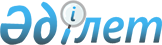 Қазақстан Республикасы Ішкі істер министрінің 2018 жылғы 30 қазандағы № 758 және Қазақстан Республикасы Ұлттық экономика министрінің 2018 жылғы 30 қазандағы № 31 "Өрт қауіпсіздігі және азаматтық қорғаныс саласындағы тәуекел дәрежесін бағалау өлшемшарттары мен тексеру парақтарын бекіту туралы" бірлескен бұйрығына өзгерістер енгізу туралыҚазақстан Республикасы Төтенше жағдайлар министрінің 2021 жылғы 28 сәуірдегі № 196 және Қазақстан Республикасы Ұлттық экономика министрінің 2021 жылғы 29 сәуірдегі № 49 бірлескен бұйрығы. Қазақстан Республикасының Әділет министрлігінде 2021 жылғы 11 мамырда № 22706 болып тіркелді
      БҰЙЫРАМЫЗ:
      1. Қазақстан Республикасы Ішкі істер министрінің 2018 жылғы 30 қазандағы № 758 және Қазақстан Республикасы Ұлттық экономика министрінің 2018 жылғы 30 қазандағы № 31 "Өрт қауіпсіздігі және азаматтық қорғаныс саласындағы тәуекел дәрежесін бағалау өлшемшарттары мен тексеру парақтарын бекіту туралы" (Нормативтік құқықтық актілерді мемлекеттік тіркеу тізілімінде № 17647 болып тіркелген, 2018 жылғы 15 қарашада Қазақстан Республикасы нормативтік құқықтық актілерінің эталондық бақылау банкінде жарияланған) бірлескен бұйрығына мынадай өзгерістер енгізілсін:
      көрсетілген бірлескен бұйрықпен бекітілген азаматтық қорғаныс саласындағы бару арқылы профилактикалық бақылау жүргізу үшін тәуекел дәрежесін бағалау өлшемшарттарында:
      көрсетілген өлшемшарттарға қосымша осы бірлескен бұйрыққа 1-қосымшаға сәйкес жаңа редакцияда жазылсын;
      көрсетілген бірлескен бұйрықпен бекітілген ең көп жұмыс істейтін ауысымы бар азаматтық қорғаныс бойынша санатқа жатқызылған ұйымдарға қатысты азаматтық қорғаныс саласындағы мемлекеттік бақылау аясындағы тексеру парағы, осы бірлескен бұйрыққа 2-қосымшаға сәйкес жаңа редакцияда жазылсын;
      көрсетілген бірлескен бұйрықпен бекітілген азаматтық қорғаныс бойынша санатқа жатқызылған ұйымдарға қатысты азаматтық қорғаныс саласындағы мемлекеттік бақылау аясындағы тексеру парағы осы бірлескен бұйрыққа 3-қосымшаға сәйкес жаңа редакцияда жазылсын;
      көрсетілген бірлескен бұйрықпен бекітілген базасында азаматтық қорғау қызметтері құрылған ұйымдар қатысты азаматтық қорғаныс саласындағы мемлекеттік бақылау аясындағы тексеру парағы осы бірлескен бұйрыққа 4-қосымшаға сәйкес жаңа редакцияда жазылсын;
      көрсетілген бірлескен бұйрықпен бекітілген Қазақстан Республикасының жергілікті атқарушы органдарына қатысты азаматтық қорғаныс саласындағы мемлекеттік бақылау аясындағы тексеру парағы осы бірлескен бұйрыққа 5-қосымшаға сәйкес жаңа редакцияда жазылсын;
      көрсетілген бірлескен бұйрықпен бекітілген орталық атқарушы органдарға және олардың аумақтық бөлімшелеріне қатысты азаматтық қорғаныс саласындағы мемлекеттік бақылау аясындағы тексеру парағы осы бірлескен бұйрыққа 6-қосымшаға сәйкес жаңа редакцияда жазылсын;
      көрсетілген бірлескен бұйрықпен бекітілген табиғи және жасанды су айдындарындағы көпшілік демалатын орындар бекітілген ұйымдарға қатысты азаматтық қорғаныс саласындағы мемлекеттік бақылау аясындағы тексеру парағы осы бірлескен бұйрыққа 7-қосымшаға сәйкес жаңа редакцияда жазылсын;
      көрсетілген бірлескен бұйрықпен бекітілген азаматтық қорғаныс бойынша санатқа жатқызылмаған, қорғаныш құрылыстары және басқа да азаматтық қорғаныс мүлкі бар азаматтық қорғаныс бойынша санаттарға жатқызылмаған ұйымдарға қатысты азаматтық қорғаныс саласындағы мемлекеттік бақылау аясындағы тексеру парағы осы бірлескен бұйрыққа 8-қосымшаға сәйкес жаңа редакцияда жазылсын;
      көрсетілген бірлескен бұйрықпен бекітілген азаматтық қорғаныс бойынша санатқа жатқызылмаған, базасында эвакуациялық пункттер құрылған ұйымдарға қатысты азаматтық қорғаныс саласындағы мемлекеттік бақылау аясындағы тексеру парағы осы бірлескен бұйрыққа 9-қосымшаға сәйкес жаңа редакцияда жазылсын;
      2. Қазақстан Республикасы Төтенше жағдайлар министрлігі заңнамада белгіленген тәртіппен:
      1) осы бірлескен бұйрықты Қазақстан Республикасы Әділет министрлігінде мемлекеттік тіркеуді;
      2) осы бірлескен бұйрықты Қазақстан Республикасы Төтенше жағдайлар министрлігінің интернет–ресурсына орналастыруды;
      3) осы бірлескен бұйрық Қазақстан Республикасы Әділет министрлігінде мемлекеттік тіркелгеннен кейін он жұмыс күні ішінде Қазақстан Республикасы Төтенше жағдайлар министрлігінің Заң департаментіне осы тармақтың 1) және 2) тармақшаларында көзделген іс-шаралардың орындалуы туралы мәліметтерді ұсынуды қамтамасыз етсін.
      3. Осы бірлескен бұйрықтың орындалуын бақылау жетекшілік ететін Қазақстан Республикасы Төтенше жағдайлар вице-министріне жүктелсін.
      4. Осы бірлескен бұйрық алғашқы ресми жарияланған күнінен кейін күнтізбелік он күн өткен соң қолданысқа енгізіледі.
      "КЕЛІСІЛДІ"
      Қазақстан Республикасы
      Бас прокуратурасы Құқықтық
      статистика және арнайы
      есепке алу жөніндегі комитеті Тәуекел дәрежесін бағалаудың субъективті өлшемшарттары Ең көп жұмыс істейтін ауысымы бар азаматтық қорғаныс бойынша санатқа жатқызылған ұйымдарға қатысты азаматтық қорғаныс саласындағы мемлекеттік бақылау аясындағы тексеру парағы
      азаматтық қорғаныс саласында _________________________________________
      138-бапқа сәйкес
      ең көп жұмыс істейтін ауысымы бар азаматтық қорғаныс бойынша санатқа
      жатқызылған ұйымдарға қатысты
      Тексеруді тағайындаған мемлекеттік орган _______________________________
      _____________________________________________________________________
      Бақылау субъектісіне (объектісіне) бару арқылы тексеруді/профилактикалық бақылауды тағайындау туралы акті
      _____________________________________________________________________
      _____________________________________________________________________ 
      (№, күні)
      Бақылау субъектісінің (объектісінің) атауы
      _______________________________________________________________
      ____________________________________________________________________
      (Жеке сәйкестендіру нөмірі), бақылау субъектісінің (объектісінің) бизнес- сәйкестендіру нөмірі
      _____________________________________________________________________
      _____________________________________________________________________
      Орналасқан жерінің мекенжайы
      ____________________________________________________________________
      Лауазымды адам (дар)      ________________________      _____________
      Лауазымы                  (қолы)
      ____________________________________________________________________
      тегі, аты, әкесінің аты (бар болған жағдайда)
      Бақылау және қадағалау субъектісінің басшысы ______________      _______
      Лауазымы            (қолы)
      ____________________________________________________________________ 
      тегі, аты, әкесінің аты (бар болған жағдайда) Азаматтық қорғаныс бойынша санатқа жатқызылған ұйымдарға қатысты азаматтық қорғаныс саласындағы мемлекеттік бақылау аясындағы тексеру парағы
      азаматтық қорғаныс саласында __________________________________________
      138-бапқа сәйкес
      азаматтық қорғаныс бойынша санатқа жатқызылған ұйымдарға қатысты
      Тексеруді тағайындаған мемлекеттік орган ________________________________ 
      _____________________________________________________________________ 
      Бақылау субъектісіне (объектісіне) бару арқылы тексеруді/профилактикалық бақылауды тағайындау туралы акті
      _____________________________________________________________________ 
      _____________________________________________________________________ 
      (№, күні)
      Бақылау субъектісінің (объектісінің) атауы
      _______________________________________________________________
      ____________________________________________________________________
      (Жеке сәйкестендіру нөмірі), бақылау субъектісінің (объектісінің) бизнес- сәйкестендіру нөмірі 
      _____________________________________________________________________ 
      _____________________________________________________________________ 
      Орналасқан жерінің мекенжайы
      _____________________________________________________________________
      Лауазымды адам (дар)      ________________________      _____________ 
      Лауазымы                  (қолы)
      ____________________________________________________________________ 
      тегі, аты, әкесінің аты (бар болған жағдайда)
      Бақылау және қадағалау субъектісінің басшысы      ______________      _______
      Лауазымы            (қолы)
      ____________________________________________________________________
      тегі, аты, әкесінің аты (бар болған жағдайда) Базасында азаматтық қорғау қызметтері құрылған ұйымдарға қатысты азаматтық қорғаныс саласындағы мемлекеттік бақылау аясындағы тексеру парағы
      азаматтық қорғаныс саласында __________________________________________ 
      138-бапқа сәйкес
      базасында азаматтық қорғау қызметтері құрылған ұйымдарға қатысты
      Тексеруді тағайындаған мемлекеттік орган ________________________________ 
      _____________________________________________________________________ 
      Бақылау субъектісіне (объектісіне) бару арқылы тексеруді/профилактикалық бақылауды тағайындау туралы акті
      _____________________________________________________________________ 
      _____________________________________________________________________ 
      (№, күні)
      Бақылау субъектісінің (объектісінің) атауы
      _______________________________________________________________ 
      ____________________________________________________________________ 
      (Жеке сәйкестендіру нөмірі), бақылау субъектісінің (объектісінің) бизнес- сәйкестендіру нөмірі
      _____________________________________________________________________
      _____________________________________________________________________
      Орналасқан жерінің мекенжайы
      _____________________________________________________________________
      Лауазымды адам (дар)      ________________________      _____________
      Лауазымы                  (қолы)
      ____________________________________________________________________ 
      тегі, аты, әкесінің аты (бар болған жағдайда)
      Бақылау және қадағалау субъектісінің басшысы      ______________      _______ 
      Лауазымы            (қолы)
      ____________________________________________________________________ 
      тегі, аты, әкесінің аты (бар болған жағдайда) Қазақстан Республикасының жергілікті атқарушы органдарына қатысты азаматтық қорғаныс саласында мемлекеттік бақылау аясындағы тексеру парағы
      азаматтық қорғаныс саласында __________________________________________ 
      138-бапқа сәйкес 
      Қазақстан Республикасының жергілікті атқарушы органдарына қатысты
      Тексеруді тағайындаған мемлекеттік орган ________________________________ 
      _____________________________________________________________________ 
      Бақылау субъектісіне (объектісіне) бару арқылы тексеруді/профилактикалық бақылауды тағайындау туралы акті
      _____________________________________________________________________ 
      ______________________________________________________________________ 
      (№, күні)
      Бақылау субъектісінің (объектісінің) атауы
      ______________________________________________________________________ 
      ______________________________________________________________________
      (Жеке сәйкестендіру нөмірі), бақылау субъектісінің (объектісінің) бизнес-сәйкестендіру нөмірі
      _______________________________________________________________________ 
      ________________________________________________________________________ 
      Орналасқан жерінің мекенжайы ____________________________________________
      Лауазымды адам (дар)      ________________________      _____________ 
      Лауазымы                  (қолы)
      ___________________________________________________________________ 
      тегі, аты, әкесінің аты (бар болған жағдайда)
      Бақылау және қадағалау субъектісінің басшысы      ______________      _______ 
      Лауазымы      (қолы)
      ____________________________________________________________________
      тегі, аты, әкесінің аты (бар болған жағдайда) Орталық атқарушы органдар мен олардың аумақтық бөлімшелеріне қатысты азаматтық қорғаныс саласында мемлекеттік бақылау аясындағы тексеру парағы
      азаматтық қорғаныс саласында __________________________________________ 
      138-бапқа сәйкес
      орталық атқарушы органдар мен олардың аумақтық бөлімшелеріне қатысты
      Тексеруді тағайындаған мемлекеттік орган ________________________________ 
      _____________________________________________________________________ 
      Бақылау субъектісіне (объектісіне) бару арқылы тексеруді/профилактикалық бақылауды тағайындау туралы акті
      _____________________________________________________________________ 
      _____________________________________________________________________ 
      (№, күні)
      Бақылау субъектісінің (объектісінің) атауы
      _______________________________________________________________ 
      ____________________________________________________________________
      (Жеке сәйкестендіру нөмірі), бақылау субъектісінің (объектісінің) бизнес- сәйкестендіру нөмірі
      _____________________________________________________________________ 
      _____________________________________________________________________ 
      Орналасқан жерінің мекенжайы
      _____________________________________________________________________
      Лауазымды адам (дар)      ________________________      _____________ 
      Лауазымы                  (қолы)
      ____________________________________________________________________ 
      тегі, аты, әкесінің аты (бар болған жағдайда)
      Бақылау және қадағалау субъектісінің басшысы      ______________      _______ 
      Лауазымы            (қолы)
      ____________________________________________________________________
      тегі, аты, әкесінің аты (бар болған жағдайда) Жасанды және табиғи cу айдындарындағы жаппай демалыс орындары бекітілген ұйымдарға қатысты азаматтық қорғаныс саласында мемлекеттік бақылау аясындағы тексеру парағы
      азаматтық қорғаныс саласында __________________________________________ 
      138-бапқа сәйкес
      жасанды және табиғи cу айдындарындағы жаппай демалыс орындары бекітілген ұйымдарға қатысты
      Тексеруді тағайындаған мемлекеттік орган ________________________________ 
      _____________________________________________________________________ 
      Бақылау субъектісіне (объектісіне) бару арқылы тексеруді/профилактикалық бақылауды тағайындау туралы акті
      _____________________________________________________________________
      _____________________________________________________________________
      (№, күні)
      Бақылау субъектісінің (объектісінің) атауы
      _______________________________________________________________ 
      ____________________________________________________________________ 
      (Жеке сәйкестендіру нөмірі), бақылау субъектісінің (объектісінің) бизнес- сәйкестендіру нөмірі
      _____________________________________________________________________ 
      _____________________________________________________________________ 
      Орналасқан жерінің мекенжайы
      _____________________________________________________________________
      Лауазымды адам (дар)      ________________________      _____________ 
      Лауазымы                  (қолы)
      ____________________________________________________________________ 
      тегі, аты, әкесінің аты (бар болған жағдайда)
      Бақылау және қадағалау субъектісінің басшысы      ______________      _______ 
      Лауазымы            (қолы)
      ____________________________________________________________________ 
      тегі, аты, әкесінің аты (бар болған жағдайда) Қорғаныш құрылыстары және басқа да азаматтық қорғаныс мүлкі бар азаматтық қорғаныс бойынша санаттарға жатқызылмаған ұйымдарға қатысты азаматтық қорғаныс саласындағы мемлекеттік бақылау аясындағы тексеру парағы
      азаматтық қорғаныс саласында __________________________________________ 
      138-бапқа сәйкес
      қорғаныш құрылыстары және басқа да азаматтық қорғаныс мүлкі бар азаматтық қорғаныс бойынша санаттарға жатқызылмаған ұйымдарға қатысты
      Тексеруді тағайындаған мемлекеттік орган ________________________________ 
      _____________________________________________________________________ 
      Бақылау субъектісіне (объектісіне) бару арқылы тексеруді/профилактикалық бақылауды тағайындау туралы акті
      _____________________________________________________________________ 
      _____________________________________________________________________ 
      (№, күні)
      Бақылау субъектісінің (объектісінің) атауы
      _______________________________________________________________
      ____________________________________________________________________ 
      (Жеке сәйкестендіру нөмірі), бақылау субъектісінің (объектісінің) бизнес- сәйкестендіру нөмірі
      _____________________________________________________________________ 
      _____________________________________________________________________
      Орналасқан жерінің мекенжайы
      _____________________________________________________________________
      Лауазымды адам (дар)      ________________________      _____________ 
      Лауазымы                  (қолы)
      ____________________________________________________________________ 
      тегі, аты, әкесінің аты (бар болған жағдайда)
      Бақылау және қадағалау субъектісінің басшысы      ______________      _______
      Лауазымы      (қолы)
      ____________________________________________________________________ 
      тегі, аты, әкесінің аты (бар болған жағдайда) Базасында эвакуациялық пункттері құрылған азаматтық қорғаныс бойынша санаттарға жатқызылмаған ұйымдарға қатысты азаматтық қорғаныс саласындағы мемлекеттік бақылау аясындағы тексеру парағы
      азаматтық қорғаныс саласында __________________________________________ 
      138-бапқа сәйкес
      базасында эвакуациялық пункттері құрылған азаматтық қорғаныс бойынша санаттарға жатқызылмаған ұйымдарға қатысты
      Тексеруді тағайындаған мемлекеттік орган ________________________________ 
      _____________________________________________________________________ 
      Бақылау субъектісіне (объектісіне) бару арқылы тексеруді/профилактикалық бақылауды тағайындау туралы акті
      _____________________________________________________________________ 
      _____________________________________________________________________ 
      (№, күні)
      Бақылау субъектісінің (объектісінің) атауы 
      _______________________________________________________________ 
      ____________________________________________________________________
      (Жеке сәйкестендіру нөмірі), бақылау субъектісінің (объектісінің) бизнес- сәйкестендіру нөмірі
      _____________________________________________________________________ 
      _____________________________________________________________________ 
      Орналасқан жерінің мекенжайы 
      _____________________________________________________________________
      Лауазымды адам (дар)      ________________________      _____________
      Лауазымы                  (қолы)
      ____________________________________________________________________ 
      тегі, аты, әкесінің аты (бар болған жағдайда)
      Бақылау және қадағалау субъектісінің басшысы      ______________      _______
      Лауазымы      (қолы)
      ____________________________________________________________________ 
      тегі, аты, әкесінің аты (бар болған жағдайда)
					© 2012. Қазақстан Республикасы Әділет министрлігінің «Қазақстан Республикасының Заңнама және құқықтық ақпарат институты» ШЖҚ РМК
				
Қазақстан Республикасы
Ұлттық экономика министрі
__________А. Иргалиев
Қазақстан Республикасы
Төтенше жағдайлар министрі
__________Ю. ИльинҚазақстан Республикасы
Ұлттық экономика министрінің
2021 жылғы 29 сәуірдегі
№ 49 мен
Қазақстан Республикасы
Төтенше жағдайлар министрі
2021 жылғы 28 сәуірдегі
№ 196 бірлескен бұйрығына
1-қосымшаАзаматтық қорғаныс саласында
бару арқылы профилактикалық
бақылау жүргізу үшін
қолданылатын тәуекел
дәрежесін бағалау
критерийлеріне қосымша
Р/с №
Азаматтық қорғаныс саласындағы талаптардың атаулары (бұзушылық дәрежесі аталған талап сақталмаған кезде белгіленеді)
Бұзушылықтар дәрежесі
1. Есептілік пен мәліметтерді мониторингтеу нәтижелері
1. Есептілік пен мәліметтерді мониторингтеу нәтижелері
1. Есептілік пен мәліметтерді мониторингтеу нәтижелері
1
Азаматтық қорғаныс іс-шараларының орындалуы туралы жыл сайынғы есепті ағымдағы жылғы белгіленген мерзімінде ұсынуы
өрескел
2
Еліміздің қорғаныс қабілеттілігін төмендетуге әкелетін талаптардың орындалмауы туралы ақпараттың азаматтық қорғаныс іс-шараларының орындалуы туралы жыл сайынғы ұсынылған есепте болуы
өрескел
2. Алдыңғы бару арқылы профилактикалық бақылау нәтижелері (ауыртпалық дәрежесі төменде көрсетілген талаптарды сақтамаған жағдайда белгіленеді)
2. Алдыңғы бару арқылы профилактикалық бақылау нәтижелері (ауыртпалық дәрежесі төменде көрсетілген талаптарды сақтамаған жағдайда белгіленеді)
2. Алдыңғы бару арқылы профилактикалық бақылау нәтижелері (ауыртпалық дәрежесі төменде көрсетілген талаптарды сақтамаған жағдайда белгіленеді)
3
Жергілікті атқарушы органда төтенше жағдайлардың алдын алу және оларды жою жөніндегі комиссияны құру туралы құқықтық актінің болуы
өрескел
4
Жергілікті атқарушы органда азаматтық қорғау қызметтерін құру туралы құқықтық актінің болуы
өрескел
5
Жергілікті атқарушы органда азаматтық қорғау қызметтері туралы ережелерді бекіту уралы құқықтық актінің болуы
өрескел
6
Азаматтық қорғанысты ұйымдастыру және жүргізу жөніндегі құрылымдық бөлімшені немесе жекелеген қызметкерлерді құру туралы құқықтық актінің болуы
өрескел
7
Азаматтық қорғаныс жоспарының болуы
өрескел
8
Азаматтық қорғанс жоспарының құрылымы мен мазмұнына сәйкестігі
елеулі
9
Жергілікті атқарушы органда тиісті азаматтық қорғау бастығы бекіткен жергілікті ауқымдағы төтенше жағдайларды және олардың салдарын жою жөніндегі іс-қимылдар жоспарының болуы
өрескел
10
Жергілікті ауқымдағы төтенше жағдайларды және олардың салдарын жою жөніндегі іс-қимылдар жоспарының құрылымы ме мазмұнына сәйкестігі
елеулі
11
Орталық мемлекеттік органда тиісті азаматтық қорғау бастығы бекіткен төтенше жағдайларды жою жөніндегі іс-қимылдар жоспарының болуы
өрескел
12
Жаһандық және өңірлік ауқымдағы төтенше жағдайларды жою жөніндегі іс-қимылдар жоспарының құрылымы мен мазмұнына сәйкестігі
елеулі
13
Объектілік сипаттағы төтенше жағдайларды және олардың салдарын жою жөніндегі іс-қимылдар жоспарының болуы
өрескел
14
Объектілік сипаттағы төтенше жағдайларды және олардың салдарын жою жөніндегі іс-қимылдар жоспарының құрылымы мен мазмұнына сәйкестігі
елеулі
15
Эвакуациялық комиссия құру туралы құқықтық актінің болуы
өрескел
16
Жергілікті атқарушы органда эвакуациялық қабылдау комиссиясын құру туралы құқықтық актінің болу
өрескел
17
Жергілікті атқарушы органда эвакуациялық жинау пункттерін құру туралы құқықтық актінің болуы
өрескел
18
Жергілікті атқарушы органда эвакуацияның аралық пункттерін құру туралы құқықтық актінің болуы
өрескел
19
Жергілікті атқарушы органда эвакуациялық қабылдау пункттерін құру туралы құқықтық актінің болуы
өрескел
20
Жергілікті атқарушы органда зардап шеккен халықты (баспанасыз қалған, санитарлық шығындар, қайтарымсыз шығын) қабылдау пункттерін құру туралы құқықтық актінің болуы
өрескел
21
Эвакуациялық (эвакоқабылдау) комиссиясының құрамы мен ережесін бекіту туралы құқықтық актінің болуы
өрескел
22
Жергілікті атқарушы органда эвакуациялық жинау пункттерінің әкімшілігін тағайындау туралы қаулының болуы
өрескел
23
Жергілікті атқарушы органда аралық эвакуациялау пункттерінің әкімшілігін тағайындау туралы құқықтық актінің болуы
өрескел
24
Жергілікті атқарушы органда эвакуациялық қабылдау пункттерінің әкімшілігін тағайындау туралы құқықтық актінің болуы
өрескел
25
Жергілікті атқарушы органда зардап шеккен халықты қабылдау пункттерінің әкімшілігін тағайындау туралы құқықтық актінің болуы
өрескел
26
Эвакуациялық жинау пункттерінің әкімшілігін тағайындау туралы бұйрықтың болуы
өрескел
27
Эвакуациялық жинау пунктінде эвакуациялық жинау пунктінің лауазымды адамдары міндеттерінің болуы
елеулі
28
Эвакуациялық жинау пунктінде эвакуациялық жинау пунктінің жеке құрамы тізімінің болуы, құлақтандыру тәртібі (мекенжайы, телефон нөмірі)
елеулі
29
Эвакуациялық жинау пунктінде азаматтық қорғаныстың тиісті бастығының эвакуациялық жинау пункттерін құру туралы құқықтық актісінен үзіндінің болуы
елеулі
30
Эвакуациялық жинау пунктінде эвакуациялық пункттен жөнелтілетін байланыстары бар ұйымдар тізімінің, байланыстары бар эвакуациялық комиссиялар тізімінің (қалалық, аудандық), байланыстары бар көлікке отырғызу пункттері тізімінің болуы
өрескел
31
Эвакуациялық жинау пунктінде эвакуациялау жинау пункті аумағының схемасының (жоспарының) және олардың мақсаты бойынша үй-жайлардың болуы
елеулі
32
Эвакуациялық жинау пунктіне бекітілген жақын арадағы қорғау құрылыстарының тізбесі
өрескел
33
Эвакуациялық жинау пунктінде жинау эвакуациялау пунктіне қызмет көрсететін автоколонналардың келу және жөнелту графигінің болуы
өрескел
34
Эвакуациялық жинау пунктінде тасымалдауға арналған өтінім үлгісінің болуы
елеулі
35
Эвакуациялық жинау үлгісінде эвакациялық куәліктің және оны беру туралы ақпараттың болуы
елеулі
36
Жергілікті атқарушы органда қосарланған мақсаттағы объектілердің тізбесін бекіту туралы құқықтық актінің болуы
өрескел
37
Азаматтық қорғаныстың қорғаныш құрылыстары қорының болуы, оларды азаматтық қорғаныс бойынша санаттарға жатқызылған ұйымдардың қызметкерлерін және халықты қазіргі заманғы зақымдау құралдарының зақымдау (қирату) факторларының әсерінен, сондай-ақ төтенше жағдайлар кезінде қорғауға арналған жұмыс істеуге әзірлікте ұстау
өрескел
38
Паналайтын жер паспортының болуы (радиацияға қарсы жасырын пана)
өрескел
39
Азаматтық қорғаныстың қорғаныш құрылыстарын тексеру журналының болуы
өрескел
40
Паналайтын жер ішіндегі ауаның микроклиматы мен газ құрамының көрсеткішін тіркеу журналының болуы (радиацияға қарсы жасырын пана)
елеулі
41
Азаматтық қорғаныстың қорғаныш құрылыстары жоспарының болуы
елеулі
42
Азаматтық қорғаныстың қорғаныш құрылыстарын әзірлікке келтіру жоспарының болуы
өрескел
43
Азаматтық қорғаныстң қорғаныш құрылыстарының жабдықтары, құрадары және мүлкі тізбесінің болуы
өрескел
44
Қорғаныш құрылысында басқару органдары телефоны тізімінің болуы
елеулі
45
Қорғаныш құрылысына қызмет көрсету жөніндегі топтың жеке құрамы тізімінің болуы
елеулі
46
Қорғаны құрылысының тіршілікті қамтамасыз ету жүйлерінің (желдеткіш, сумен жабдықтау, кәріз, электмен жабдықтау) пайдалану схемасының болуы
елеулі
47
Дизель электр станциясына, қорғаныш құрылысының сүзгіш-желдету жабдықтарына қызмет көрсету жөніндегі нұсқаулықтң болуы
өрескел
48
Қосалқы қалалық, қосалқы қала сыртындағы, көмекші және жылжымалы басқару пункттерінің болуы
өрескел
49
Орталық мемлекеттік органда салалық белгісі бойынша бір қосалқы қалалық, қосалқы қала сыртындағы басқару пункттерінде бірлесіп орналастрылғанын растайтын құқықтық актінің болуы
өрескел
50
Дизель электр станциясының қорғаныш құрылысының болуы, жарамды күйде ұсталуы
өрескел
51
Қорғаныш құрылысын авариялық жарықтандырудың болуы, жарамды күйде ұсталуы
өрескел
52
Қорғаныш құрылысының сүзгі желдету жабдығының болуы, жарамды күйде ұсталуы
өрескел
53
Қорғаныш құрылыстарын сумен жабдықтаудың болуы, жарамды жағдайда ұсталуы
өрескел
54
Қорғаныш құрылысының кәрізінің болуы, жарамды жағдайда ұсталуы
өрескел
55
Электрмен жабдықтаудың және қорғаныш құрылыстарының ажыратқыш құрылғыларының (сөндіру тұтқалары, шүмектер, бекіткіштер және басқалар) болы, жарамды күйде ұсталуы
өрескел
56
Қорғаныш – герметикалық және герметикалық есіктердің, қақпақшалардың және қорғаныш құрылыстарының жарылысқа қарсы құрылғыларының блуы, жарамды күйде ұсталуы
өрескел
57
Көрнекi жерлерге азаматтық қорғаныстың құлақтандыру сигналдары, жеке қорғану құралдарын пайдалану қағидалары, кiретiн және шығатын жерлердің, дизельдi электр станциясы мен сүзгiш-желдеткiш үй-жайлардың, санитариялық тораптардың, су тарату пункттерінің, санитариялық бекеттердің орналасқан орындарын көрсететiн белгiлердің болуы
елеулі
58
Қорғаныш құрылысының өртке қарсы құралдарын орнату орындарын жарықтандыру және белгілеудің болуы
елеулі
59
Талап етілетін мөлшердің болуы әне азаматтық қорғаныс мүлкі қорларын әзірлікте ұстау, сондай-ақ жабдыталған қоймаларда орналастыру
өрескел
60
Азаматтық қорғаныс мүлкін сақтауға арналған қойма үй-жайларының болуы
өрескел
61
Азаматтық қорғаныс мүлкін сақтауға арналған қойма үй-жайларында әулік бойы күзетудің болуы және жарамды күзет сигнализациясымен жабдықау
өрескел
62
Азаматық қорғаныс мүлкін сақтауға арналған қойма үй-жайларын түнгі уақытта жарамды жарықтандыру және аумақты қоршаудың болуы
елеулі
63
Қызметі азаматтық қорғаныс мүлкінің жай-күйіне теріс әсер етуі мүмкін кәсіпорындардан азаматтық қорғаныс мүлкін сақтауға арналған қойма үй-жайларының қауіпсіз қашықтығын сақтау
өрескел
64
Азаматтық қорғаныс мүлкін сақтауға арналған қойма үй-жайларының сыртқы және ішкі байланысын, күзет және өрт сигнализациясын қамтамасыз етуді есепке ала отырып, телефондандыру жүйесінің болуы
өрескел
65
Азаматтық қорғаныс мүлкін сақтауға арналған қойма үй-жайларында жедел түсіру үшін тиеу-түсіру жұмыстарын механикаландыру құралдарының болуы
өрескел
66
Азаматтық қорғаныс мүлкін сақтауға арналған қойма үй-жайларының кірме жолдарының жылдың кез келген уақытында көліктің кедергісіз өтуіне әзір күйінде болуы
елеулі
67
Азаматтық қорғаныс мүлкін сақтауға арналған қойма үй-жайының реттік нөмірінің болуы
елеулі
68
Азаматтыққорғаныс мүлкін сақтауға арналған қойма үй-жайларында ауаның темпераурасы мен салыстырмалы ылғалдылығын өлшеуге арналан аспаптардың (термометрлер, гигрометрлер немесе психрометрлер) болуы)
өрескел
69
Азаматтық қорғаныс мүлкін сақтауға арналған қойма үй-жйларындағы ауаның температуралық режимі мен ылғалдылығын сақтау
өрескел
70
Қоймада бақылау-өткізу пунктінің болуы
өрескел
71
Қоймада азаматтық қорғаныс мүлкінің болуын есепке алу жөніндегікарточканың болуы
елеулі
72
Тиісті жылдың 1 қаңтарына және 1 шілдесіне жағдайы бойынша бухгалтерлік және қойма есебін салыстырып тексеру актісінің болуы
елеулі
73
Азаматтық қорғаныс мүлкінің техникалық (сапалық) жай-күйі актісінің, паспорттың, сақтаудың шекті мерзімдерінің аяқталғанын растайтын журналдың, сондай-ақ нормативтік көрсеткіштерден ауытқулардың болуы туралы зертханалық қорытынды сақтаудың шекті мерзімі өтпеген жағдайда қосымша болуы
өрескел
74
Азаматтық қорғаныс мүлкін есептен шығару актісіің болуы
өрескел
75
Азаматтық қорғаныс мүлкін кәдеге жарауға беру актісінің олуы
өрескел
76
Ықтимал радиациялық, химиялық, бактериологиялық (биологиялық) ластану (жұқтыру) аймақтарының шекараларындағы аумақтарда тұратын және жұмыс істейтін халық үшін бейбіт және соғыс уақытында қорғауды қамтамасыз ету үшін жеке қорғану құралдарының болуы
өрескел
77
Жеке қорғану құралдарына қосымша патрондардың болуы
өрескел
78
Радиациялық және химиялық барлау, дозиметриялық бақылау аспаптарының болуы
өрескел
79
Орталық мемлекеттік органда тікелей бағынысты салалық кіші жүйелерде және орталық атқарушы органда азаматтық қорғау құралымдарын құру туралы орталық атқарушы органның құқықтық актісінің болуы
өрескел
80
Жергілікті атқарушы органда азаматтық қорғаудың аумақтық құралымдарын құру туралы жергілікті атқарушы органның құқықтық актісінің болуы
өрескел
81
Ұйымда азаматтық қорғаудың объектілік құралымдарын құру туралы ұйым басшысының құқықтық актісінің болуы
өрескел
82
Жергілікті атқарушы органда командирін бекіте отырып, шұғыл ден қою жасағын құру туралы құқықтық актісінің болуы
өрескел
83
Азаматтық қорғау құралымдарының автомобиль, инженерлік (арнайы) және басқа техникасының болуы
өрескел
84
Азаматтық қорғау құралымдары құрал-жабдықтарының, құрал-саймандарының болуы
өрескел
85
Азаматтық қорғау құралымының әрбір мүшесіне тыныс алу органдарын қорғау құралдарыныңболуы
өрескел
86
Азаматтық қорғаныстың іс-шараларын ұйымдастыруды және жүргізуді жүзеге асыратын адамдардың уәкілетті органның аумақтық бөлімшелерінде оқытудан өткені туралы сертификаттардың болуы
елеулі емес
87
Азаматтық қорғаныстың іс-шараларын ұйымдастыруды және жүргізуді жүзеге асыратын лауазымды тұлғалардың азаматтық қорғау саласындағы уәкілетті органның оқу орындарында даярлықтан немесе қайта даярлаудан өткені туралы сертификаттардың болуы
елеулі емес
88
Талап етілетін, жарамды құлақтандыру жүйесінің болуы
өрескел
89
Уәкілетті органның тиісті аумақтық бөлімшесімен келісілген, бекітілген құлақтандыру схемасының болуы
өрескел
90
Радиоактивтік, химиялық, биологиялық зақымдануды (ластануды) уақтылы анықтау және индикациялау үшін азаматтық қорғанысты қадағалау және зертханалық бақылау желісінің болуы
өрескел
91
Азаматтық қорғау бойынша сабақтар өткізуге арналған құралдар жиынтығының және азаматтық қорғау бойынша бұрыштың болуы
өрескел
92
Әрбір әкімшілік және өндірістік ғимаратта көп бейінді кабинеттің немесе бір-бірден азаматтық қорғау бұрышының болуы
өрескел
93
Ұйым басшысы бекіткен оқу топтары, сабақ жетекшілері тізімінің және сабақ өткізу кестесінің болуы
елеулі
94
Азаматтық қорғау саласында өткізілген сабақтарды есепке алу журналының болуы
елеулі
95
Ұйым қызметкерлерінің азаматтық қорғау саласында оқытудан өткені туралы анықтамалардың болуы
елеулі
96
Азаматтық қорғау саласындағы уәкілетті органның аумақтық бөлімшелеріне ұйымдастырушылық құжаттардың көшірмелерін қоса бере отырып, азаматтық қорғау саласында оқу-жаттығулар мен машықтануларды өткізу туралы ұсынылған ақпараттың болуы
елеулі
97
Азаматтық қорғаудың негізгі құралымдарының, оның ішінде шұғыл ден қою жасағының құрамына кіретін және авариялық-құтқару жұмыстары мен кезек күттірмейтін жұмыстарды жүргізуді қамтамасыз ететін құралымдардың әзірлігі
өрескел
98
Су объектілері мен су шаруашылығы құрылыстарында жаппай демалу, туризм және спорт орындарын ұйымдастырушыда құтқару бекетінің, жағажайдың жағалау сызығының ұзындығына байланысты бекеттің штаттық құрамының болуы (бекет басшысы, құтқарушы-жасақшы)
өрескел
99
Құтқару бекетінде жағажайдың жағалау сызығының ұзындығына байланысты моторлы ақаусыз қайықтардың болуы (борттарында "құтқару қайығы" деген жазуы бар)
өрескел
100
Құтқару бекетінде жағажайдың жағалау сызығының ұзындығына байланысты ескекті ақаусыз қайықтарының болуы (борттарында "құтқару" деген жазуы бар)
өрескел
101
Құтқару бекетінде бір жасақшы-құтқарушыға бір радиостанция есебінен ақаусыз тасымалданатын радиостанциялардың болуы
өрескел
102
Құтқару бекетінде екі бірлік "Құтқару шеңберлері" ақаусыз құтқару құралының болуы
өрескел
103
Құтқару бекетінде екі бірлік мөлшерінде "Александров жібі" ақаусыз құтқару құралдарының болуы
өрескел
104
Құтқару бекетінде саны екі бірлік ақаусыз "Мегафон" дауыс зорайтқыш құрылғыларының болуы
өрескел
105
Құтқару бекетінде дәрі-дәрмектері бар санитариялық сөмкесінің (дәрі қобдишасының) болуы)
өрескел
106
Құтқару бекетінде "мысықтарымен трал" құтқару құралының болуы
өрескел
107
Құтқару бекетінде ұзындығы кемінде 40 метр құтқару жіңішке жіптің болуы
өрескел
108
Құтқару бекетінде жасақшының бір құтқарушысына бір сақтандыру жібі есебінен сақтандыру жібінің болуы
өрескел
109
Құтқару бекетінде жасақшының бір құтқарушысына бір № 1 жиынтық есебінен № 1 жиынтықтың болуы
елеулі
110
Құтқару бекетінде бір құтқару мұнарасына бір бинокль есебінен бинокльдің болуы
өрескел
111
Құтқару бекетінде жасақшының бір құтқарушысына бір ысқырық есебінен ысқырғыштың болуы
елеулі
112
Құтқару бекетінде жасақшының бір құтқарушысына бір құтқару кеудешесі есебінен құтқару кеудешесінің болуы
өрескел
113
Құтқару бекетінде жасақшының әрбір құтқарушысына бір сырық және құтқару багоры есебінен сырықтың және құтқару багорының болуы
өрескел
114
Бақылау мұнарасының болуы (барлық бақыланатын қызмет көрсету аймағының қамтылуына байланысты)
өрескел
115
Құтқару бекетінде су айдындарында жазатайым оқиғалардың алдын алу және суға батушыға көмек көрсету жөніндегі материалдары бар стендтің болуы
елеулі емес
116
Құтқару бекетінде стационарлық аттракциондарды пайдалану қағидалары және стационарлық аттракциондарды пайдалану қауіпсіздігі шаралары бар стендтің болуы
елеулі емес
117
Құтқару бекетінде күн тәртібінің болуы
елеулі емес
118
Құтқару бекетінде бекет бойынша кезекшінің нұсқаулығының болуы
елеулі емес
119
Құтқару бекетінде еңбекті қорғау және қауіпсіздік техникасы жөніндегі нұсқаулықтың болуы
елеулі емес
120
Құтқару бекетінде судағы жазатайым оқиғалар туралы актілер кітабының болуы
елеулі емес
121
Құтқару бекетінде акватория тереңдігімен қызмет көрсетілетін аудан картасының (схемасының) болуы
елеулі емес
122
Құтқару бекетінде азаматтардың су айдындарында жүріс-тұрыс тәртібінің болуы
елеулі емес
123
Құтқару бекетінде құтқару бекетінің мүлкі тізімдемесінің болуы
елеулі емес
124
Барлық қызмет көрсету аймағын қамти отырып, телефон байланысының және бейне тіркеу жүйесінің болуы
өрескел
125
Ауа температурасы, жел күшінің бағыты және ағыс жылдамдығы көрсетілген тақтайшалары бар стендтің болуы
елеулі емес
126
Құқық қорғау органдарының, құтқару қызметтерінің және жақын жердегі суда құтқару станциясының телефондары мен мекенжайлары бар стендтің болуы
елеулі емес
127
Судағы қауіпсіздікке жауапты тұлғалар көрсетілген сабақтар, жаттығулар, жарыстар кестесі бар стендтің болуы
елеулі емес
128
Суға түсуге арналған орында тиісті белгінің болуы
өрескел
129
Суға түсуге арналған акватория учаскесінің шекарасын белгілейтін тиісті қалтқылардың болуы
өрескел
130
Шағын көлемді кемелерді жалға беру пункттерінің, халықтың суда серуендеуін жүргізуге арналған шағын көлемді кемелер тұрақтарының базасының, сүйретілетін құралдармен сырғанауға, су объектілерінде, жүзу тақталарында желкен астында жүзудің су астында жүзу үшін пайдаланылатын жағажайлар мен акваториялар учаскелерінің (жолақтарының) шекарасынан 50 метрден жақын емес орналасуына сәйкестігі
өрескел
131
Мектепке дейінгі және кіші мектеп жасындағы балаларды жүзуге үйретуге арналған тереңдігі 0,7 метрден аспайтын, жоғары мектеп жасындағы балалар үшін тереңдігі 1,2 метрден аспайтын учаскелердің болуы
өрескел
132
Жағажайда судан 10 метр қашықтықта 50 метрден аспайтын аралықта құтқару шеңберлері мен "Александров жібі" құтқару құралдары бар қалқанының болуы
өрескел
133
Су айдындарындағы балалардың қауіпсіздігіне жауапты тағайындалған лауазымды адамдардың болуы
өрескел
134
Су айдындарында оқиғалар мен төтенше жағдайлар туындаған кездегі іс-қимыл жөніндегі нұсқаулықтың болуы
өрескел
3. Табиғи және жасанды су айдындарындағы жаппай демалыс орындарында қолайсыз оқиғалардың болуы
3. Табиғи және жасанды су айдындарындағы жаппай демалыс орындарында қолайсыз оқиғалардың болуы
3. Табиғи және жасанды су айдындарындағы жаппай демалыс орындарында қолайсыз оқиғалардың болуы
135
Табиғи және жасанды су айдындарындағы белгіленген жаппай демалыс орындарында бір немесе одан көп адам қазасы, жарақаттану немесе зақым алу фактілері
өрескел
4. Расталған шағымдар мен өтініштердің болуы
4. Расталған шағымдар мен өтініштердің болуы
4. Расталған шағымдар мен өтініштердің болуы
136
Су айдындарындағы жаппай демалу орындарында қауіпсіздікті қамтамасыз ету және азаматтық қорғаныс мәселелері бойынша екі және одан да көп расталған шағымдардың болуы
өрескел
5. "Бұзушылар" рейтингісі болған жағдайда мемлекеттік органдардың ресми интернет-ресурстарын, бұқаралық ақпарат құралдарын талдау нәтижелері
5. "Бұзушылар" рейтингісі болған жағдайда мемлекеттік органдардың ресми интернет-ресурстарын, бұқаралық ақпарат құралдарын талдау нәтижелері
5. "Бұзушылар" рейтингісі болған жағдайда мемлекеттік органдардың ресми интернет-ресурстарын, бұқаралық ақпарат құралдарын талдау нәтижелері
137
Табиғи және жасанды су айдындарындағы жаппай демалыс орындарында адам қазасы фактілері туралы ресми интернет-ресурстары мен баспа басылымдарында ақпараттың болуы
өрескел
138
Табиғи және жасанды су айдындарында жаппай демалыс орындарындағы құтқару бекетін орнатуға қойылатын талаптардың бұзылуы жөнінде мемлекеттік органдардың ресми интернет-ресурстары мен бұқаралық ақпараттық құралдарында ақпараттың болуы
өрескелҚазақстан Республикасы
Ұлттық экономика министрінің
2021 жылғы 29 сәуірдегі
№ 49 мен
Қазақстан Республикасы
Төтенше жағдайлар министрі
2021 жылғы 28 сәуірдегі
№ 196 бірлескен бұйрығына
2-қосымшаҚазақстан Республикасы
Ұлттық экономика министрінің
2018 жылғы 30 қазандағы № 31
және
Қазақстан Республикасы
Төтенше жағдайлар министрінің
2018 жылғы 30 қазандағы
№ 758 бірлескен бұйрығына
22-қосымша
р/с №
Талаптар тізімі
Талап етіледі
Талап етілмейді
Талаптарға сәйкес келеді
Талаптарға сәйкес келмейді
1.
Азаматтық қорғанысты ұйымдастыру және жүргізу жөніндегі құрылымдық бөлімшені немесе жекелеген қызметкерлерді құру туралы құқықтық актінің болуы
2.
Азаматтық қорғаныс жоспарының болуы
3.
Азаматтық қорғанс жоспарының құрылымы мен мазмұнына сәйкестігі
4.
Объектілік сипаттағы төтенше жағдайларды және олардың салдарын жою жөніндегі іс-қимылдар жоспарының болуы
5.
Объектілік сипаттағы төтенше жағдайларды және олардың салдарын жою жөніндегі іс-қимылдар жоспарының құрылымы мен мазмұнына сәйкестігі
6.
Эвакуациялық комиссия құру туралы құқықтық актінің болуы
7.
Эвакуациялық (эвакоқабылдау) комиссиясының құрамы мен ережесін бекіту туралы құқықтық актінің болуы
8.
Эвакуациялық жинау пункттерінің әкімшілігін тағайындау туралы бұйрықтың болуы
9.
Эвакуациялық жинау пунктінде эвакуациялық жинау пунктінің лауазымды адамдары міндеттерінің болуы
10.
Эвакуациялық жинау пунктінде эвакуациялық жинау пунктінің жеке құрамы тізімінің болуы, құлақтандыру тәртібі (мекенжайы, телефон нөмірі)
11.
Эвакуациялық жинау пунктінде азаматтық қорғаныстың тиісті бастығының эвакуациялық жинау пункттерін құру туралы құқықтық актісінен үзіндінің болуы
12.
Эвакуациялық жинау пунктінде эвакуациялық пункттен жөнелтілетін байланыстары бар ұйымдар тізімінің, байланыстары бар эвакуациялық комиссиялар тізімінің (қалалық, аудандық), байланыстары бар көлікке отырғызу пункттері тізімінің болуы
13.
Эвакуациялық жинау пунктінде эвакуациялау жинау пункті аумағының схемасының (жоспарының) және олардың мақсаты бойынша үй-жайлардың болуы
14.
Эвакуациялық жинау пунктіне бекітілген жақын арадағы қорғау құрылыстарының тізбесі
15.
Эвакуациялық жинау пунктінде жинау эвакуациялау пунктіне қызмет көрсететін автоколонналардың келу және жөнелту графигінің болуы
16.
Эвакуациялық жинау пунктінде тасымалдауға арналған өтінім үлгісінің болуы
17.
Эвакуациялық жинау үлгісінде эвакациялық куәліктің және оны беру туралы ақпараттың болуы
18.
Азаматтық қорғаныстың қорғаныш құрылыстары қорының болуы, оларды азаматтық қорғаныс бойынша санаттарға жатқызылған ұйымдардың қызметкерлерін және халықты қазіргі заманғы зақымдау құралдарының зақымдау (қирату) факторларының әсерінен, сондай-ақ төтенше жағдайлар кезінде қорғауға арналған жұмыс істеуге әзірлікте ұстау
19.
Паналайтын жер паспортының болуы (радиацияға қарсы жасырын пана)
20.
Азаматтық қорғаныстың қорғаныш құрылыстарын тексеру журналының болуы
21.
Паналайтын жер ішіндегі ауаның микроклиматы мен газ құрамының көрсеткішін тіркеу журналының болуы (радиацияға қарсы жасырын пана)
22.
Азаматтық қорғаныстың қорғаныш құрылыстары жоспарының болуы
23.
Азаматтық қорғаныстың қорғаныш құрылыстарын әзірлікке келтіру жоспарының болуы
24.
Азаматтық қорғаныстң қорғаныш құрылыстарының жабдықтары, құрадары және мүлкі тізбесінің болуы
25.
Қорғаныш құрылысында басқару органдары телефоны тізімінің болуы
26.
Қорғаныш құрылысына қызмет көрсету жөніндегі топтың жеке құрамы тізімінің болуы
27.
Қорғаны құрылысының тіршілікті қамтамасыз ету жүйлерінің (желдеткіш, сумен жабдықтау, кәріз, электмен жабдықтау) пайдалану схемасының болуы
28.
Дизель электр станциясына, қорғаныш құрылысының сүзгіш-желдету жабдықтарына қызмет көрсету жөніндегі нұсқаулықтң болуы
29.
Дизель электр станциясының қорғаныш құрылысының болуы, жарамды күйде ұсталуы
30.
Қорғаныш құрылысын авариялық жарықтандырудың болуы, жарамды күйде ұсталуы
31.
Қорғаныш құрылысының сүзгі желдету жабдығының болуы, жарамды күйде ұсталуы
32.
Қорғаныш құрылыстарын сумен жабдықтаудың болуы, жарамды жағдайда ұсталуы
33.
Қорғаныш құрылысының кәрізінің болуы, жарамды жағдайда ұсталуы
34.
Электрмен жабдықтаудың және қорғаныш құрылыстарының ажыратқыш құрылғыларының (сөндіру тұтқалары, шүмектер, бекіткіштер және басқалар) болы, жарамды күйде ұсталуы
35.
Қорғаныш – герметикалық және герметикалық есіктердің, қақпақшалардың және қорғаныш құрылыстарының жарылысқа қарсы құрылғыларының блуы, жарамды күйде ұсталуы
36.
Көрнекi жерлерге азаматтық қорғаныстың құлақтандыру сигналдары, жеке қорғану құралдарын пайдалану қағидалары, кiретiн және шығатын жерлердің, дизельдi электр станциясы мен сүзгiш-желдеткiш үй-жайлардың, санитариялық тораптардың, су тарату пункттерінің, санитариялық бекеттердің орналасқан орындарын көрсететiн белгiлердің болуы
37.
Қорғаныш құрылысының өртке қарсы құралдарын орнату орындарын жарықтандыру және белгілеудің болуы
38.
Талап етілетін мөлшердің болуы әне азаматтық қорғаныс мүлкі қорларын әзірлікте ұстау, сондай-ақ жабдыталған қоймаларда орналастыру
39.
Азаматтық қорғаныс мүлкін сақтауға арналған қойма үй-жайларының болуы
40.
Азаматтық қорғаныс мүлкін сақтауға арналған қойма үй-жайларында әулік бойы күзетудің болуы және жарамды күзет сигнализациясымен жабдықау
41.
Азаматық қорғаныс мүлкін сақтауға арналған қойма үй-жайларын түнгі уақытта жарамды жарықтандыру және аумақты қоршаудың болуы
42.
Қызметі азаматтық қорғаныс мүлкінің жай-күйіне теріс әсер етуі мүмкін кәсіпорындардан азаматтық қорғаныс мүлкін сақтауға арналған қойма үй-жайларының қауіпсіз қашықтығын сақтау
43.
Азаматтық қорғаныс мүлкін сақтауға арналған қойма үй-жайларының сыртқы және ішкі байланысын, күзет және өрт сигнализациясын қамтамасыз етуді есепке ала отырып, телефондандыру жүйесінің болуы
44.
Азаматтық қорғаныс мүлкін сақтауға арналған қойма үй-жайларында жедел түсіру үшін тиеу-түсіру жұмыстарын механикаландыру құралдарының болуы
45.
Азаматтық қорғаныс мүлкін сақтауға арналған қойма үй-жайларының кірме жолдарының жылдың кез келген уақытында көліктің кедергісіз өтуіне әзір күйінде болуы
46.
Азаматтық қорғаныс мүлкін сақтауға арналған қойма үй-жайының реттік нөмірінің болуы
47.
Азаматтыққорғаныс мүлкін сақтауға арналған қойма үй-жайларында ауаның темпераурасы мен салыстырмалы ылғалдылығын өлшеуге арналан аспаптардың (термометрлер, гигрометрлер немесе психрометрлер) болуы)
48.
Азаматтық қорғаныс мүлкін сақтауға арналған қойма үй-жйларындағы ауаның температуралық режимі мен ылғалдылығын сақтау
49.
Қоймада бақылау-өткізу пунктінің болуы
50.
Қоймада азаматтық қорғаныс мүлкінің болуын есепке алу жөніндегікарточканың болуы
51.
Тиісті жылдың 1 қаңтарына және 1 шілдесіне жағдайы бойынша бухгалтерлік және қойма есебін салыстырып тексеру актісінің болуы
52.
Азаматтық қорғаныс мүлкінің техникалық (сапалық) жай-күйі актісінің, паспорттың, сақтаудың шекті мерзімдерінің аяқталғанын растайтын журналдың, сондай-ақ нормативтік көрсеткіштерден ауытқулардың болуы туралы зертханалық қорытынды сақтаудың шекті мерзімі өтпеген жағдайда қосымша болуы
53.
Азаматтық қорғаныс мүлкін есептен шығару актісіің болуы
54.
Азаматтық қорғаныс мүлкін кәдеге жарауға беру актісінің олуы
55.
Ықтимал радиациялық, химиялық, бактериологиялық (биологиялық) ластану (жұқтыру) аймақтарының шекараларындағы аумақтарда тұратын және жұмыс істейтін халық үшін бейбіт және соғыс уақытында қорғауды қамтамасыз ету үшін жеке қорғану құралдарының болуы
56.
Жеке қорғану құралдарына қосымша патрондардың болуы
57.
Радиациялық және химиялық барлау, дозиметриялық бақылау аспаптарының болуы
58.
Ұйымда азаматтық қорғаудың объектілік құралымдарын құру туралы ұйым басшысының құқықтық актісінің болуы
59.
Азаматтық қорғау құралымдарының автомобиль, инженерлік (арнайы) және басқа техникасының болуы
60.
Азаматтық қорғау құралымдары құрал-жабдықтарының, құрал-саймандарының болуы
61.
Азаматтық қорғау құралымының әрбір мүшесіне тыныс алу органдарын қорғау құралдарыныңболуы
62.
Азаматтық қорғаныстың іс-шараларын ұйымдастыруды және жүргізуді жүзеге асыратын адамдардың уәкілетті органның аумақтық бөлімшелерінде оқытудан өткені туралы сертификаттардың болуы
63.
Талап етілетін, жарамды құлақтандыру жүйесінің болуы
64.
Уәкілетті органның тиісті аумақтық бөлімшесімен келісілген, бекітілген құлақтандыру схемасының болуы
65.
Радиоактивтік, химиялық, биологиялық зақымдануды (ластануды) уақтылы анықтау және индикациялау үшін азаматтық қорғанысты қадағалау және зертханалық бақылау желісінің болуы
66.
Азаматтық қорғау бойынша сабақтар өткізуге арналған құралдар жиынтығының және азаматтық қорғау бойынша бұрыштың болуы
67.
Әрбір әкімшілік және өндірістік ғимаратта көп бейінді кабинеттің немесе бір-бірден азаматтық қорғау бұрышының болуы
68.
Ұйым басшысы бекіткен оқу топтары, сабақ жетекшілері тізімінің және сабақ өткізу кестесінің болуы
69.
Азаматтық қорғау саласында өткізілген сабақтарды есепке алу журналының болуы
70.
Ұйым қызметкерлерінің азаматтық қорғау саласында оқытудан өткені туралы анықтамалардың болуы
71.
Азаматтық қорғау саласындағы уәкілетті органның аумақтық бөлімшелеріне ұйымдастырушылық құжаттардың көшірмелерін қоса бере отырып, азаматтық қорғау саласында оқу-жаттығулар мен машықтануларды өткізу туралы ұсынылған ақпараттың болуы
72.
Азаматтық қорғаудың негізгі құралымдарының, оның ішінде шұғыл ден қою жасағының құрамына кіретін және авариялық-құтқару жұмыстары мен кезек күттірмейтін жұмыстарды жүргізуді қамтамасыз ететін құралымдардың әзірлігіҚазақстан Республикасы
Ұлттық экономика министрінің
2021 жылғы 29 сәуірдегі
№ 49 мен
Қазақстан Республикасы
Төтенше жағдайлар министрі
2021 жылғы 28 сәуірдегі
№ 196 бірлескен бұйрығына
3-қосымшаҚазақстан Республикасы
Ұлттық экономика министрінің
2018 жылғы 30 қазандағы № 31
және
Қазақстан Республикасы
Төтенше жағдайлар министрінің
2018 жылғы 30 қазандағы
№ 758 бірлескен бұйрығына
23-қосымша
р/с №
Талаптар тізімі
Талап етіледі
Талап етілмейді
Талаптарға сәйкес келеді
Талаптарға сәйкес келмейді
1.
Азаматтық қорғанысты ұйымдастыру және жүргізу жөніндегі құрылымдық бөлімшені немесе жекелеген қызметкерлерді құру туралы құқықтық актінің болуы
2.
Азаматтық қорғаныс жоспарының болуы
3.
Азаматтық қорғанс жоспарының құрылымы мен мазмұнына сәйкестігі
4.
Объектілік сипаттағы төтенше жағдайларды және олардың салдарын жою жөніндегі іс-қимылдар жоспарының болуы
5.
Объектілік сипаттағы төтенше жағдайларды және олардың салдарын жою жөніндегі іс-қимылдар жоспарының құрылымы мен мазмұнына сәйкестігі
6.
Эвакуациялық комиссия құру туралы құқықтық актінің болуы
7.
Эвакуациялық (эвакоқабылдау) комиссиясының құрамы мен ережесін бекіту туралы құқықтық актінің болуы
8.
Эвакуациялық жинау пункттерінің әкімшілігін тағайындау туралы бұйрықтың болуы
9.
Эвакуациялық жинау пунктінде эвакуациялық жинау пунктінің лауазымды адамдары міндеттерінің болуы
10.
Эвакуациялық жинау пунктінде эвакуациялық жинау пунктінің жеке құрамы тізімінің болуы, құлақтандыру тәртібі (мекенжайы, телефон нөмірі)
11.
Эвакуациялық жинау пунктінде азаматтық қорғаныстың тиісті бастығының эвакуациялық жинау пункттерін құру туралы құқықтық актісінен үзіндінің болуы
12.
Эвакуациялық жинау пунктінде эвакуациялық пункттен жөнелтілетін байланыстары бар ұйымдар тізімінің, байланыстары бар эвакуациялық комиссиялар тізімінің (қалалық, аудандық), байланыстары бар көлікке отырғызу пункттері тізімінің болуы
13.
Эвакуациялық жинау пунктінде эвакуациялау жинау пункті аумағының схемасының (жоспарының) және олардың мақсаты бойынша үй-жайлардың болуы
14.
Эвакуациялық жинау пунктіне бекітілген жақын арадағы қорғау құрылыстарының тізбесі
15.
Эвакуациялық жинау пунктінде жинау эвакуациялау пунктіне қызмет көрсететін автоколонналардың келу және жөнелту графигінің болуы
16.
Эвакуациялық жинау пунктінде тасымалдауға арналған өтінім үлгісінің болуы
17.
Эвакуациялық жинау үлгісінде эвакациялық куәліктің және оны беру туралы ақпараттың болуы
18.
Паналайтын жер паспортының болуы (радиацияға қарсы жасырын пана)
19.
Азаматтық қорғаныстың қорғаныш құрылыстарын тексеру журналының болуы
20.
Паналайтын жер ішіндегі ауаның микроклиматы мен газ құрамының көрсеткішін тіркеу журналының болуы (радиацияға қарсы жасырын пана)
21.
Азаматтық қорғаныстың қорғаныш құрылыстары жоспарының болуы
22.
Азаматтық қорғаныстың қорғаныш құрылыстарын әзірлікке келтіру жоспарының болуы
23.
Азаматтық қорғаныстң қорғаныш құрылыстарының жабдықтары, құрадары және мүлкі тізбесінің болуы
24.
Қорғаныш құрылысында басқару органдары телефоны тізімінің болуы
25.
Қорғаныш құрылысына қызмет көрсету жөніндегі топтың жеке құрамы тізімінің болуы
26.
Қорғаны құрылысының тіршілікті қамтамасыз ету жүйлерінің (желдеткіш, сумен жабдықтау, кәріз, электмен жабдықтау) пайдалану схемасының болуы
27.
Дизель электр станциясына, қорғаныш құрылысының сүзгіш-желдету жабдықтарына қызмет көрсету жөніндегі нұсқаулықтң болуы
28.
Дизель электр станциясының қорғаныш құрылысының болуы, жарамды күйде ұсталуы
29.
Қорғаныш құрылысын авариялық жарықтандырудың болуы, жарамды күйде ұсталуы
30.
Қорғаныш құрылысының сүзгі желдету жабдығының болуы, жарамды күйде ұсталуы
31.
Қорғаныш құрылыстарын сумен жабдықтаудың болуы, жарамды жағдайда ұсталуы
32.
Қорғаныш құрылысының кәрізінің болуы, жарамды жағдайда ұсталуы
33.
Электрмен жабдықтаудың және қорғаныш құрылыстарының ажыратқыш құрылғыларының (сөндіру тұтқалары, шүмектер, бекіткіштер және басқалар) болы, жарамды күйде ұсталуы
34.
Қорғаныш – герметикалық және герметикалық есіктердің, қақпақшалардың және қорғаныш құрылыстарының жарылысқа қарсы құрылғыларының блуы, жарамды күйде ұсталуы
35.
Көрнекi жерлерге азаматтық қорғаныстың құлақтандыру сигналдары, жеке қорғану құралдарын пайдалану қағидалары, кiретiн және шығатын жерлердің, дизельдi электр станциясы мен сүзгiш-желдеткiш үй-жайлардың, санитариялық тораптардың, су тарату пункттерінің, санитариялық бекеттердің орналасқан орындарын көрсететiн белгiлердің болуы
36.
Қорғаныш құрылысының өртке қарсы құралдарын орнату орындарын жарықтандыру және белгілеудің болуы
37.
Талап етілетін мөлшердің болуы әне азаматтық қорғаныс мүлкі қорларын әзірлікте ұстау, сондай-ақ жабдыталған қоймаларда орналастыру
38.
Азаматтық қорғаныс мүлкін сақтауға арналған қойма үй-жайларының болуы
39.
Азаматтық қорғаныс мүлкін сақтауға арналған қойма үй-жайларында әулік бойы күзетудің болуы және жарамды күзет сигнализациясымен жабдықау
40.
Азаматық қорғаныс мүлкін сақтауға арналған қойма үй-жайларын түнгі уақытта жарамды жарықтандыру және аумақты қоршаудың болуы
41.
Қызметі азаматтық қорғаныс мүлкінің жай-күйіне теріс әсер етуі мүмкін кәсіпорындардан азаматтық қорғаныс мүлкін сақтауға арналған қойма үй-жайларының қауіпсіз қашықтығын сақтау
42.
Азаматтық қорғаныс мүлкін сақтауға арналған қойма үй-жайларының сыртқы және ішкі байланысын, күзет және өрт сигнализациясын қамтамасыз етуді есепке ала отырып, телефондандыру жүйесінің болуы
43.
Азаматтық қорғаныс мүлкін сақтауға арналған қойма үй-жайларында жедел түсіру үшін тиеу-түсіру жұмыстарын механикаландыру құралдарының болуы
44.
Азаматтық қорғаныс мүлкін сақтауға арналған қойма үй-жайларының кірме жолдарының жылдың кез келген уақытында көліктің кедергісіз өтуіне әзір күйінде болуы
45.
Азаматтық қорғаныс мүлкін сақтауға арналған қойма үй-жайының реттік нөмірінің болуы
46.
Азаматтыққорғаныс мүлкін сақтауға арналған қойма үй-жайларында ауаның темпераурасы мен салыстырмалы ылғалдылығын өлшеуге арналан аспаптардың (термометрлер, гигрометрлер немесе психрометрлер) болуы)
47.
Азаматтық қорғаныс мүлкін сақтауға арналған қойма үй-жйларындағы ауаның температуралық режимі мен ылғалдылығын сақтау
48.
Қоймада бақылау-өткізу пунктінің болуы
49.
Қоймада азаматтық қорғаныс мүлкінің болуын есепке алу жөніндегікарточканың болуы
50.
Тиісті жылдың 1 қаңтарына және 1 шілдесіне жағдайы бойынша бухгалтерлік және қойма есебін салыстырып тексеру актісінің болуы
51.
Азаматтық қорғаныс мүлкінің техникалық (сапалық) жай-күйі актісінің, паспорттың, сақтаудың шекті мерзімдерінің аяқталғанын растайтын журналдың, сондай-ақ нормативтік көрсеткіштерден ауытқулардың болуы туралы зертханалық қорытынды сақтаудың шекті мерзімі өтпеген жағдайда қосымша болуы
52.
Азаматтық қорғаныс мүлкін есептен шығару актісіің болуы
53.
Азаматтық қорғаныс мүлкін кәдеге жарауға беру актісінің олуы
54.
Ықтимал радиациялық, химиялық, бактериологиялық (биологиялық) ластану (жұқтыру) аймақтарының шекараларындағы аумақтарда тұратын және жұмыс істейтін халық үшін бейбіт және соғыс уақытында қорғауды қамтамасыз ету үшін жеке қорғану құралдарының болуы
55.
Жеке қорғану құралдарына қосымша патрондардың болуы
56.
Радиациялық және химиялық барлау, дозиметриялық бақылау аспаптарының болуы
57.
Ұйымда азаматтық қорғаудың объектілік құралымдарын құру туралы ұйым басшысының құқықтық актісінің болуы
58.
Азаматтық қорғау құралымдарының автомобиль, инженерлік (арнайы) және басқа техникасының болуы
59.
Азаматтық қорғау құралымдары құрал-жабдықтарының, құрал-саймандарының болуы
60.
Азаматтық қорғау құралымының әрбір мүшесіне тыныс алу органдарын қорғау құралдарыныңболуы
61.
Азаматтық қорғаныстың іс-шараларын ұйымдастыруды және жүргізуді жүзеге асыратын адамдардың уәкілетті органның аумақтық бөлімшелерінде оқытудан өткені туралы сертификаттардың болуы
62.
Талап етілетін, жарамды құлақтандыру жүйесінің болуы
63.
Уәкілетті органның тиісті аумақтық бөлімшесімен келісілген, бекітілген құлақтандыру схемасының болуы
64.
Радиоактивтік, химиялық, биологиялық зақымдануды (ластануды) уақтылы анықтау және индикациялау үшін азаматтық қорғанысты қадағалау және зертханалық бақылау желісінің болуы
65.
Азаматтық қорғау бойынша сабақтар өткізуге арналған құралдар жиынтығының және азаматтық қорғау бойынша бұрыштың болуы
66.
Әрбір әкімшілік және өндірістік ғимаратта көп бейінді кабинеттің немесе бір-бірден азаматтық қорғау бұрышының болуы
67.
Ұйым басшысы бекіткен оқу топтары, сабақ жетекшілері тізімінің және сабақ өткізу кестесінің болуы
68.
Азаматтық қорғау саласында өткізілген сабақтарды есепке алу журналының болуы
69.
Ұйым қызметкерлерінің азаматтық қорғау саласында оқытудан өткені туралы анықтамалардың болуы
70.
Азаматтық қорғау саласындағы уәкілетті органның аумақтық бөлімшелеріне ұйымдастырушылық құжаттардың көшірмелерін қоса бере отырып, азаматтық қорғау саласында оқу-жаттығулар мен машықтануларды өткізу туралы ұсынылған ақпараттың болуы
71.
Азаматтық қорғаудың негізгі құралымдарының, оның ішінде шұғыл ден қою жасағының құрамына кіретін және авариялық-құтқару жұмыстары мен кезек күттірмейтін жұмыстарды жүргізуді қамтамасыз ететін құралымдардың әзірлігіҚазақстан Республикасы
Ұлттық экономика министрінің
2021 жылғы 29 сәуірдегі
№ 49 мен
Қазақстан Республикасы
Төтенше жағдайлар министрі
2021 жылғы 28 сәуірдегі
№ 196 бірлескен бұйрығына
4-қосымшаҚазақстан Республикасы
Ұлттық экономика министрінің
2018 жылғы 30 қазандағы № 31
және
Қазақстан Республикасы
Төтенше жағдайлар министрінің
2018 жылғы 30 қазандағы
№ 758 бірлескен бұйрығына
24-қосымша
р/с №
Талаптар тізімі
Талап етіледі
Талап етілмейді
Талаптарға сәйкес келеді
Талаптарға сәйкес келмейді
1.
Азаматтық қорғаныс жоспарының болуы
2.
Азаматтық қорғанс жоспарының құрылымы мен мазмұнына сәйкестігі
3.
Объектілік сипаттағы төтенше жағдайларды және олардың салдарын жою жөніндегі іс-қимылдар жоспарының болуы
4.
Объектілік сипаттағы төтенше жағдайларды және олардың салдарын жою жөніндегі іс-қимылдар жоспарының құрылымы мен мазмұнына сәйкестігі
5.
Паналайтын жер паспортының болуы (радиацияға қарсы жасырын пана)
6.
Азаматтық қорғаныстың қорғаныш құрылыстарын тексеру журналының болуы
7.
Паналайтын жер ішіндегі ауаның микроклиматы мен газ құрамының көрсеткішін тіркеу журналының болуы (радиацияға қарсы жасырын пана)
8.
Азаматтық қорғаныстың қорғаныш құрылыстары жоспарының болуы
9.
Азаматтық қорғаныстың қорғаныш құрылыстарын әзірлікке келтіру жоспарының болуы
10.
Азаматтық қорғаныстң қорғаныш құрылыстарының жабдықтары, құрадары және мүлкі тізбесінің болуы
11.
Қорғаныш құрылысында басқару органдары телефоны тізімінің болуы
12.
Қорғаныш құрылысына қызмет көрсету жөніндегі топтың жеке құрамы тізімінің болуы
13.
Қорғаны құрылысының тіршілікті қамтамасыз ету жүйлерінің (желдеткіш, сумен жабдықтау, кәріз, электмен жабдықтау) пайдалану схемасының болуы
14.
Дизель электр станциясына, қорғаныш құрылысының сүзгіш-желдету жабдықтарына қызмет көрсету жөніндегі нұсқаулықтң болуы
15.
Дизель электр станциясының қорғаныш құрылысының болуы, жарамды күйде ұсталуы
16.
Қорғаныш құрылысын авариялық жарықтандырудың болуы, жарамды күйде ұсталуы
17.
Қорғаныш құрылысының сүзгі желдету жабдығының болуы, жарамды күйде ұсталуы
18.
Қорғаныш құрылыстарын сумен жабдықтаудың болуы, жарамды жағдайда ұсталуы
19.
Қорғаныш құрылысының кәрізінің болуы, жарамды жағдайда ұсталуы
20.
Электрмен жабдықтаудың және қорғаныш құрылыстарының ажыратқыш құрылғыларының (сөндіру тұтқалары, шүмектер, бекіткіштер және басқалар) болы, жарамды күйде ұсталуы
21.
Қорғаныш – герметикалық және герметикалық есіктердің, қақпақшалардың және қорғаныш құрылыстарының жарылысқа қарсы құрылғыларының блуы, жарамды күйде ұсталуы
22.
Көрнекi жерлерге азаматтық қорғаныстың құлақтандыру сигналдары, жеке қорғану құралдарын пайдалану қағидалары, кiретiн және шығатын жерлердің, дизельдi электр станциясы мен сүзгiш-желдеткiш үй-жайлардың, санитариялық тораптардың, су тарату пункттерінің, санитариялық бекеттердің орналасқан орындарын көрсететiн белгiлердің болуы
23.
Қорғаныш құрылысының өртке қарсы құралдарын орнату орындарын жарықтандыру және белгілеудің болуы
24.
Талап етілетін мөлшердің болуы әне азаматтық қорғаныс мүлкі қорларын әзірлікте ұстау, сондай-ақ жабдыталған қоймаларда орналастыру
25.
Азаматтық қорғаныс мүлкін сақтауға арналған қойма үй-жайларының болуы
26.
Азаматтық қорғаныс мүлкін сақтауға арналған қойма үй-жайларында әулік бойы күзетудің болуы және жарамды күзет сигнализациясымен жабдықау
27.
Азаматық қорғаныс мүлкін сақтауға арналған қойма үй-жайларын түнгі уақытта жарамды жарықтандыру және аумақты қоршаудың болуы
28.
Қызметі азаматтық қорғаныс мүлкінің жай-күйіне теріс әсер етуі мүмкін кәсіпорындардан азаматтық қорғаныс мүлкін сақтауға арналған қойма үй-жайларының қауіпсіз қашықтығын сақтау
29.
Азаматтық қорғаныс мүлкін сақтауға арналған қойма үй-жайларының сыртқы және ішкі байланысын, күзет және өрт сигнализациясын қамтамасыз етуді есепке ала отырып, телефондандыру жүйесінің болуы
30.
Азаматтық қорғаныс мүлкін сақтауға арналған қойма үй-жайларында жедел түсіру үшін тиеу-түсіру жұмыстарын механикаландыру құралдарының болуы
31.
Азаматтық қорғаныс мүлкін сақтауға арналған қойма үй-жайларының кірме жолдарының жылдың кез келген уақытында көліктің кедергісіз өтуіне әзір күйінде болуы
32.
Азаматтық қорғаныс мүлкін сақтауға арналған қойма үй-жайының реттік нөмірінің болуы
33.
Азаматтыққорғаныс мүлкін сақтауға арналған қойма үй-жайларында ауаның темпераурасы мен салыстырмалы ылғалдылығын өлшеуге арналан аспаптардың (термометрлер, гигрометрлер немесе психрометрлер) болуы)
34.
Азаматтық қорғаныс мүлкін сақтауға арналған қойма үй-жйларындағы ауаның температуралық режимі мен ылғалдылығын сақтау
35.
Қоймада бақылау-өткізу пунктінің болуы
36.
Қоймада азаматтық қорғаныс мүлкінің болуын есепке алу жөніндегікарточканың болуы
37.
Тиісті жылдың 1 қаңтарына және 1 шілдесіне жағдайы бойынша бухгалтерлік және қойма есебін салыстырып тексеру актісінің болуы
38.
Азаматтық қорғаныс мүлкінің техникалық (сапалық) жай-күйі актісінің, паспорттың, сақтаудың шекті мерзімдерінің аяқталғанын растайтын журналдың, сондай-ақ нормативтік көрсеткіштерден ауытқулардың болуы туралы зертханалық қорытынды сақтаудың шекті мерзімі өтпеген жағдайда қосымша болуы
39.
Азаматтық қорғаныс мүлкін есептен шығару актісіің болуы
40.
Азаматтық қорғаныс мүлкін кәдеге жарауға беру актісінің олуы
41.
Ықтимал радиациялық, химиялық, бактериологиялық (биологиялық) ластану (жұқтыру) аймақтарының шекараларындағы аумақтарда тұратын және жұмыс істейтін халық үшін бейбіт және соғыс уақытында қорғауды қамтамасыз ету үшін жеке қорғану құралдарының болуы
42.
Жеке қорғану құралдарына қосымша патрондардың болуы
43.
Радиациялық және химиялық барлау, дозиметриялық бақылау аспаптарының болуы
44.
Ұйымда азаматтық қорғаудың объектілік құралымдарын құру туралы ұйым басшысының құқықтық актісінің болуы
45.
Азаматтық қорғау құралымдарының автомобиль, инженерлік (арнайы) және басқа техникасының болуы
46.
Азаматтық қорғау құралымдары құрал-жабдықтарының, құрал-саймандарының болуы
47.
Азаматтық қорғау құралымының әрбір мүшесіне тыныс алу органдарын қорғау құралдарыныңболуы
48.
Азаматтық қорғаныстың іс-шараларын ұйымдастыруды және жүргізуді жүзеге асыратын адамдардың уәкілетті органның аумақтық бөлімшелерінде оқытудан өткені туралы сертификаттардың болуы
49.
Азаматтық қорғаныстың іс-шараларын ұйымдастыруды және жүргізуді жүзеге асыратын лауазымды тұлғалардың азаматтық қорғау саласындағы уәкілетті органның оқу орындарында даярлықтан немесе қайта даярлаудан өткені туралы сертификаттардың болуы
50.
Радиоактивтік, химиялық, биологиялық зақымдануды (ластануды) уақтылы анықтау және индикациялау үшін азаматтық қорғанысты қадағалау және зертханалық бақылау желісінің болуы
51.
Азаматтық қорғаудың негізгі құралымдарының, оның ішінде шұғыл ден қою жасағының құрамына кіретін және авариялық-құтқару жұмыстары мен кезек күттірмейтін жұмыстарды жүргізуді қамтамасыз ететін құралымдардың әзірлігіҚазақстан Республикасы
Ұлттық экономика министрінің
2021 жылғы 29 сәуірдегі
№ 49 мен
Қазақстан Республикасы
Төтенше жағдайлар министрі
2021 жылғы 28 сәуірдегі
№ 196 бірлескен бұйрығына
5-қосымшаҚазақстан Республикасы
Ұлттық экономика министрінің
2018 жылғы 30 қазандағы № 31
және
Қазақстан Республикасы
Төтенше жағдайлар министрінің
2018 жылғы 30 қазандағы № 758
бірлескен бұйрығына
25-қосымша
р/с№
Талаптар тізімі
Талап етіледі
Талап етілмейді
Талаптарға сәйкес келеді
Талаптарға сәйкес келмейді
1.
Жергілікті атқарушы органда төтенше жағдайлардың алдын алу және оларды жою жөніндегі комиссияны құру туралы құқықтық актінің болуы
2.
Жергілікті атқарушы органда азаматтық қорғау қызметтерін құру туралы құқықтық актінің болуы
3.
Жергілікті атқарушы органда азаматтық қорғау қызметтері туралы ережелерді бекіту уралы құқықтық актінің болуы
4.
Азаматтық қорғанысты ұйымдастыру және жүргізу жөніндегі құрылымдық бөлімшені немесе жекелеген қызметкерлерді құру туралы құқықтық актінің болуы
5.
Азаматтық қорғаныс жоспарының болуы
6.
Азаматтық қорғанс жоспарының құрылымы мен мазмұнына сәйкестігі
7.
Жергілікті атқарушы органда тиісті азаматтық қорғау бастығы бекіткен жергілікті ауқымдағы төтенше жағдайларды және олардың салдарын жою жөніндегі іс-қимылдар жоспарының болуы
8.
Жергілікті ауқымдағы төтенше жағдайларды және олардың салдарын жою жөніндегі іс-қимылдар жоспарының құрылымы ме мазмұнына сәйкестігі
9.
Эвакуациялық комиссия құру туралы құқықтық актінің болуы
10.
Жергілікті атқарушы органда эвакуациялық қабылдау комиссиясын құру туралы құқықтық актінің болу
11.
Жергілікті атқарушы органда эвакуациялық жинау пункттерін құру туралы құқықтық актінің болуы
12.
Жергілікті атқарушы органда эвакуацияның аралық пункттерін құру туралы құқықтық актінің болуы
13.
Жергілікті атқарушы органда эвакуациялық қабылдау пункттерін құру туралы құқықтық актінің болуы
14.
Жергілікті атқарушы органда зардап шеккен халықты (баспанасыз қалған, санитарлық шығындар, қайтарымсыз шығын) қабылдау пункттерін құру туралы құқықтық актінің болуы
15.
Эвакуациялық (эвакоқабылдау) комиссиясының құрамы мен ережесін бекіту туралы құқықтық актінің болуы
16.
Жергілікті атқарушы органда эвакуациялық жинау пункттерінің әкімшілігін тағайындау туралы қаулының болуы
17.
Жергілікті атқарушы органда аралық эвакуациялау пункттерінің әкімшілігін тағайындау туралы құқықтық актінің болуы
18.
Жергілікті атқарушы органда эвакуациялық қабылдау пункттерінің әкімшілігін тағайындау туралы құқықтық актінің болуы
19.
Жергілікті атқарушы органда зардап шеккен халықты қабылдау пункттерінің әкімшілігін тағайындау туралы құқықтық актінің болуы
20.
Эвакуациялық жинау пункттерінің әкімшілігін тағайындау туралы бұйрықтың болуы
21.
Эвакуациялық жинау пунктінде эвакуациялық жинау пунктінің лауазымды адамдары міндеттерінің болуы
22.
Эвакуациялық жинау пунктінде эвакуациялық жинау пунктінің жеке құрамы тізімінің болуы, құлақтандыру тәртібі (мекенжайы, телефон нөмірі)
23.
Эвакуациялық жинау пунктінде азаматтық қорғаныстың тиісті бастығының эвакуациялық жинау пункттерін құру туралы құқықтық актісінен үзіндінің болуы
24.
Эвакуациялық жинау пунктінде эвакуациялық пункттен жөнелтілетін байланыстары бар ұйымдар тізімінің, байланыстары бар эвакуациялық комиссиялар тізімінің (қалалық, аудандық), байланыстары бар көлікке отырғызу пункттері тізімінің болуы
25.
Эвакуациялық жинау пунктінде эвакуациялау жинау пункті аумағының схемасының (жоспарының) және олардың мақсаты бойынша үй-жайлардың болуы
26.
Эвакуациялық жинау пунктіне бекітілген жақын арадағы қорғау құрылыстарының тізбесі
27.
Эвакуациялық жинау пунктінде жинау эвакуациялау пунктіне қызмет көрсететін автоколонналардың келу және жөнелту графигінің болуы
28.
Эвакуациялық жинау пунктінде тасымалдауға арналған өтінім үлгісінің болуы
29.
Эвакуациялық жинау үлгісінде эвакациялық куәліктің және оны беру туралы ақпараттың болуы
30.
Жергілікті атқарушы органда қосарланған мақсаттағы объектілердің тізбесін бекіту туралы құқықтық актінің болуы
31.
Паналайтын жер паспортының болуы (радиацияға қарсы жасырын пана)
32.
Азаматтық қорғаныстың қорғаныш құрылыстарын тексеру журналының болуы
33.
Паналайтын жер ішіндегі ауаның микроклиматы мен газ құрамының көрсеткішін тіркеу журналының болуы (радиацияға қарсы жасырын пана)
34.
Азаматтық қорғаныстың қорғаныш құрылыстары жоспарының болуы
35.
Азаматтық қорғаныстың қорғаныш құрылыстарын әзірлікке келтіру жоспарының болуы
36.
Азаматтық қорғаныстң қорғаныш құрылыстарының жабдықтары, құрадары және мүлкі тізбесінің болуы
37.
Қорғаныш құрылысында басқару органдары телефоны тізімінің болуы
38.
Қорғаныш құрылысына қызмет көрсету жөніндегі топтың жеке құрамы тізімінің болуы
39.
Қорғаны құрылысының тіршілікті қамтамасыз ету жүйлерінің (желдеткіш, сумен жабдықтау, кәріз, электмен жабдықтау) пайдалану схемасының болуы
40.
Дизель электр станциясына, қорғаныш құрылысының сүзгіш-желдету жабдықтарына қызмет көрсету жөніндегі нұсқаулықтң болуы
41.
Қосалқы қалалық, қосалқы қала сыртындағы, көмекші және жылжымалы басқару пункттерінің болуы
42.
Дизель электр станциясының қорғаныш құрылысының болуы, жарамды күйде ұсталуы
43.
Қорғаныш құрылысын авариялық жарықтандырудың болуы, жарамды күйде ұсталуы
44.
Қорғаныш құрылысының сүзгі желдету жабдығының болуы, жарамды күйде ұсталуы
45.
Қорғаныш құрылыстарын сумен жабдықтаудың болуы, жарамды жағдайда ұсталуы
46.
Қорғаныш құрылысының кәрізінің болуы, жарамды жағдайда ұсталуы
47.
Электрмен жабдықтаудың және қорғаныш құрылыстарының ажыратқыш құрылғыларының (сөндіру тұтқалары, шүмектер, бекіткіштер және басқалар) болы, жарамды күйде ұсталуы
48.
Қорғаныш – герметикалық және герметикалық есіктердің, қақпақшалардың және қорғаныш құрылыстарының жарылысқа қарсы құрылғыларының блуы, жарамды күйде ұсталуы
49.
Көрнекi жерлерге азаматтық қорғаныстың құлақтандыру сигналдары, жеке қорғану құралдарын пайдалану қағидалары, кiретiн және шығатын жерлердің, дизельдi электр станциясы мен сүзгiш-желдеткiш үй-жайлардың, санитариялық тораптардың, су тарату пункттерінің, санитариялық бекеттердің орналасқан орындарын көрсететiн белгiлердің болуы
50.
Қорғаныш құрылысының өртке қарсы құралдарын орнату орындарын жарықтандыру және белгілеудің болуы
51.
Талап етілетін мөлшердің болуы әне азаматтық қорғаныс мүлкі қорларын әзірлікте ұстау, сондай-ақ жабдыталған қоймаларда орналастыру
52.
Азаматтық қорғаныс мүлкін сақтауға арналған қойма үй-жайларының болуы
53.
Азаматтық қорғаныс мүлкін сақтауға арналған қойма үй-жайларында әулік бойы күзетудің болуы және жарамды күзет сигнализациясымен жабдықау
54.
Азаматық қорғаныс мүлкін сақтауға арналған қойма үй-жайларын түнгі уақытта жарамды жарықтандыру және аумақты қоршаудың болуы
55.
Қызметі азаматтық қорғаныс мүлкінің жай-күйіне теріс әсер етуі мүмкін кәсіпорындардан азаматтық қорғаныс мүлкін сақтауға арналған қойма үй-жайларының қауіпсіз қашықтығын сақтау
56.
Азаматтық қорғаныс мүлкін сақтауға арналған қойма үй-жайларының сыртқы және ішкі байланысын, күзет және өрт сигнализациясын қамтамасыз етуді есепке ала отырып, телефондандыру жүйесінің болуы
57.
Азаматтық қорғаныс мүлкін сақтауға арналған қойма үй-жайларында жедел түсіру үшін тиеу-түсіру жұмыстарын механикаландыру құралдарының болуы
58.
Азаматтық қорғаныс мүлкін сақтауға арналған қойма үй-жайларының кірме жолдарының жылдың кез келген уақытында көліктің кедергісіз өтуіне әзір күйінде болуы
59.
Азаматтық қорғаныс мүлкін сақтауға арналған қойма үй-жайының реттік нөмірінің болуы
60.
Азаматтыққорғаныс мүлкін сақтауға арналған қойма үй-жайларында ауаның темпераурасы мен салыстырмалы ылғалдылығын өлшеуге арналан аспаптардың (термометрлер, гигрометрлер немесе психрометрлер) болуы)
61.
Азаматтық қорғаныс мүлкін сақтауға арналған қойма үй-жйларындағы ауаның температуралық режимі мен ылғалдылығын сақтау
62.
Қоймада бақылау-өткізу пунктінің болуы
63.
Қоймада азаматтық қорғаныс мүлкінің болуын есепке алу жөніндегікарточканың болуы
64.
Тиісті жылдың 1 қаңтарына және 1 шілдесіне жағдайы бойынша бухгалтерлік және қойма есебін салыстырып тексеру актісінің болуы
65.
Азаматтық қорғаныс мүлкінің техникалық (сапалық) жай-күйі актісінің, паспорттың, сақтаудың шекті мерзімдерінің аяқталғанын растайтын журналдың, сондай-ақ нормативтік көрсеткіштерден ауытқулардың болуы туралы зертханалық қорытынды сақтаудың шекті мерзімі өтпеген жағдайда қосымша болуы
66.
Азаматтық қорғаныс мүлкін есептен шығару актісіің болуы
67.
Азаматтық қорғаныс мүлкін кәдеге жарауға беру актісінің олуы
68.
Ықтимал радиациялық, химиялық, бактериологиялық (биологиялық) ластану (жұқтыру) аймақтарының шекараларындағы аумақтарда тұратын және жұмыс істейтін халық үшін бейбіт және соғыс уақытында қорғауды қамтамасыз ету үшін жеке қорғану құралдарының болуы
69.
Жеке қорғану құралдарына қосымша патрондардың болуы
70.
Радиациялық және химиялық барлау, дозиметриялық бақылау аспаптарының болуы
71.
Жергілікті атқарушы органда азаматтық қорғаудың аумақтық құралымдарын құру туралы жергілікті атқарушы органның құқықтық актісінің болуы
72.
Жергілікті атқарушы органда командирін бекіте отырып, шұғыл ден қою жасағын құру туралы құқықтық актісінің болуы
73.
Азаматтық қорғау құралымдарының автомобиль, инженерлік (арнайы) және басқа техникасының болуы
74.
Азаматтық қорғау құралымдары құрал-жабдықтарының, құрал-саймандарының болуы
75.
Азаматтық қорғау құралымының әрбір мүшесіне тыныс алу органдарын қорғау құралдарыныңболуы
76.
Азаматтық қорғаныстың іс-шараларын ұйымдастыруды және жүргізуді жүзеге асыратын адамдардың уәкілетті органның аумақтық бөлімшелерінде оқытудан өткені туралы сертификаттардың болуы
77.
Азаматтық қорғаныстың іс-шараларын ұйымдастыруды және жүргізуді жүзеге асыратын лауазымды тұлғалардың азаматтық қорғау саласындағы уәкілетті органның оқу орындарында даярлықтан немесе қайта даярлаудан өткені туралы сертификаттардың болуы
78.
Талап етілетін, жарамды құлақтандыру жүйесінің болуы
79.
Радиоактивтік, химиялық, биологиялық зақымдануды (ластануды) уақтылы анықтау және индикациялау үшін азаматтық қорғанысты қадағалау және зертханалық бақылау желісінің болуы
80.
Азаматтық қорғаудың негізгі құралымдарының, оның ішінде шұғыл ден қою жасағының құрамына кіретін және авариялық-құтқару жұмыстары мен кезек күттірмейтін жұмыстарды жүргізуді қамтамасыз ететін құралымдардың әзірлігіҚазақстан Республикасы
Ұлттық экономика министрінің
2021 жылғы 29 сәуірдегі
№ 49 мен
Қазақстан Республикасы
Төтенше жағдайлар министрі
2021 жылғы 28 сәуірдегі
№ 196 бірлескен бұйрығына
6-қосымшаҚазақстан Республикасы
Ұлттық экономика министрінің
2018 жылғы 30 қазандағы № 31
және
Қазақстан Республикасы
Төтенше жағдайлар министрінің
2018 жылғы 30 қазандағы
№ 758 бірлескен бұйрығына
26-қосымша
р/с №
Талаптар тізімі
Талап етіледі
Талап етілмейді
Талаптарға сәйкес келеді
Талаптарға сәйкес келмейді
1.
Азаматтық қорғанысты ұйымдастыру және жүргізу жөніндегі құрылымдық бөлімшені немесе жекелеген қызметкерлерді құру туралы құқықтық актінің болуы
2.
Азаматтық қорғаныс жоспарының болуы
3.
Азаматтық қорғанс жоспарының құрылымы мен мазмұнына сәйкестігі
4.
Орталық мемлекеттік органда тиісті азаматтық қорғау бастығы бекіткен төтенше жағдайларды жою жөніндегі іс-қимылдар жоспарының болуы
5.
Жаһандық және өңірлік ауқымдағы төтенше жағдайларды жою жөніндегі іс-қимылдар жоспарының құрылымы мен мазмұнына сәйкестігі
6.
Эвакуациялық комиссия құру туралы құқықтық актінің болуы
7.
Эвакуациялық (эвакоқабылдау) комиссиясының құрамы мен ережесін бекіту туралы құқықтық актінің болуы
8.
Паналайтын жер паспортының болуы (радиацияға қарсы жасырын пана)
9.
Азаматтық қорғаныстың қорғаныш құрылыстарын тексеру журналының болуы
10.
Паналайтын жер ішіндегі ауаның микроклиматы мен газ құрамының көрсеткішін тіркеу журналының болуы (радиацияға қарсы жасырын пана)
11.
Азаматтық қорғаныстың қорғаныш құрылыстары жоспарының болуы
12.
Азаматтық қорғаныстың қорғаныш құрылыстарын әзірлікке келтіру жоспарының болуы
13.
Азаматтық қорғаныстң қорғаныш құрылыстарының жабдықтары, құрадары және мүлкі тізбесінің болуы
14.
Қорғаныш құрылысында басқару органдары телефоны тізімінің болуы
15.
Қорғаныш құрылысына қызмет көрсету жөніндегі топтың жеке құрамы тізімінің болуы
16.
Қорғаны құрылысының тіршілікті қамтамасыз ету жүйлерінің (желдеткіш, сумен жабдықтау, кәріз, электмен жабдықтау) пайдалану схемасының болуы
17.
Дизель электр станциясына, қорғаныш құрылысының сүзгіш-желдету жабдықтарына қызмет көрсету жөніндегі нұсқаулықтң болуы
18.
Қосалқы қалалық, қосалқы қала сыртындағы, көмекші және жылжымалы басқару пункттерінің болуы
19.
Орталық мемлекеттік органда салалық белгісі бойынша бір қосалқы қалалық, қосалқы қала сыртындағы басқару пункттерінде бірлесіп орналастрылғанын растайтын құқықтық актінің болуы
20.
Дизель электр станциясының қорғаныш құрылысының болуы, жарамды күйде ұсталуы
21.
Қорғаныш құрылысын авариялық жарықтандырудың болуы, жарамды күйде ұсталуы
22.
Қорғаныш құрылысының сүзгі желдету жабдығының болуы, жарамды күйде ұсталуы
23.
Қорғаныш құрылыстарын сумен жабдықтаудың болуы, жарамды жағдайда ұсталуы
24.
Қорғаныш құрылысының кәрізінің болуы, жарамды жағдайда ұсталуы
25.
Электрмен жабдықтаудың және қорғаныш құрылыстарының ажыратқыш құрылғыларының (сөндіру тұтқалары, шүмектер, бекіткіштер және басқалар) болы, жарамды күйде ұсталуы
26.
Қорғаныш – герметикалық және герметикалық есіктердің, қақпақшалардың және қорғаныш құрылыстарының жарылысқа қарсы құрылғыларының блуы, жарамды күйде ұсталуы
27.
Көрнекi жерлерге азаматтық қорғаныстың құлақтандыру сигналдары, жеке қорғану құралдарын пайдалану қағидалары, кiретiн және шығатын жерлердің, дизельдi электр станциясы мен сүзгiш-желдеткiш үй-жайлардың, санитариялық тораптардың, су тарату пункттерінің, санитариялық бекеттердің орналасқан орындарын көрсететiн белгiлердің болуы
28.
Қорғаныш құрылысының өртке қарсы құралдарын орнату орындарын жарықтандыру және белгілеудің болуы
29.
Талап етілетін мөлшердің болуы әне азаматтық қорғаныс мүлкі қорларын әзірлікте ұстау, сондай-ақ жабдыталған қоймаларда орналастыру
30.
Азаматтық қорғаныс мүлкін сақтауға арналған қойма үй-жайларының болуы
31.
Азаматтық қорғаныс мүлкін сақтауға арналған қойма үй-жайларында әулік бойы күзетудің болуы және жарамды күзет сигнализациясымен жабдықау
32.
Азаматық қорғаныс мүлкін сақтауға арналған қойма үй-жайларын түнгі уақытта жарамды жарықтандыру және аумақты қоршаудың болуы
33.
Қызметі азаматтық қорғаныс мүлкінің жай-күйіне теріс әсер етуі мүмкін кәсіпорындардан азаматтық қорғаныс мүлкін сақтауға арналған қойма үй-жайларының қауіпсіз қашықтығын сақтау
34.
Азаматтық қорғаныс мүлкін сақтауға арналған қойма үй-жайларының сыртқы және ішкі байланысын, күзет және өрт сигнализациясын қамтамасыз етуді есепке ала отырып, телефондандыру жүйесінің болуы
35.
Азаматтық қорғаныс мүлкін сақтауға арналған қойма үй-жайларында жедел түсіру үшін тиеу-түсіру жұмыстарын механикаландыру құралдарының болуы
36.
Азаматтық қорғаныс мүлкін сақтауға арналған қойма үй-жайларының кірме жолдарының жылдың кез келген уақытында көліктің кедергісіз өтуіне әзір күйінде болуы
37.
Азаматтық қорғаныс мүлкін сақтауға арналған қойма үй-жайының реттік нөмірінің болуы
38.
Азаматтыққорғаныс мүлкін сақтауға арналған қойма үй-жайларында ауаның темпераурасы мен салыстырмалы ылғалдылығын өлшеуге арналан аспаптардың (термометрлер, гигрометрлер немесе психрометрлер) болуы)
39.
Азаматтық қорғаныс мүлкін сақтауға арналған қойма үй-жйларындағы ауаның температуралық режимі мен ылғалдылығын сақтау
40.
Қоймада бақылау-өткізу пунктінің болуы
41.
Қоймада азаматтық қорғаныс мүлкінің болуын есепке алу жөніндегікарточканың болуы
42.
Тиісті жылдың 1 қаңтарына және 1 шілдесіне жағдайы бойынша бухгалтерлік және қойма есебін салыстырып тексеру актісінің болуы
43.
Азаматтық қорғаныс мүлкінің техникалық (сапалық) жай-күйі актісінің, паспорттың, сақтаудың шекті мерзімдерінің аяқталғанын растайтын журналдың, сондай-ақ нормативтік көрсеткіштерден ауытқулардың болуы туралы зертханалық қорытынды сақтаудың шекті мерзімі өтпеген жағдайда қосымша болуы
44.
Азаматтық қорғаныс мүлкін есептен шығару актісіің болуы
45.
Азаматтық қорғаныс мүлкін кәдеге жарауға беру актісінің олуы
46.
Ықтимал радиациялық, химиялық, бактериологиялық (биологиялық) ластану (жұқтыру) аймақтарының шекараларындағы аумақтарда тұратын және жұмыс істейтін халық үшін бейбіт және соғыс уақытында қорғауды қамтамасыз ету үшін жеке қорғану құралдарының болуы
47.
Жеке қорғану құралдарына қосымша патрондардың болуы
48.
Радиациялық және химиялық барлау, дозиметриялық бақылау аспаптарының болуы
49.
Орталық мемлекеттік органда тікелей бағынысты салалық кіші жүйелерде және орталық атқарушы органда азаматтық қорғау құралымдарын құру туралы орталық атқарушы органның құқықтық актісінің болуы
50.
Азаматтық қорғау құралымдарының автомобиль, инженерлік (арнайы) және басқа техникасының болуы
51.
Азаматтық қорғау құралымдары құрал-жабдықтарының, құрал-саймандарының болуы
52.
Азаматтық қорғау құралымының әрбір мүшесіне тыныс алу органдарын қорғау құралдарыныңболуы
53.
Азаматтық қорғаныстың іс-шараларын ұйымдастыруды және жүргізуді жүзеге асыратын адамдардың уәкілетті органның аумақтық бөлімшелерінде оқытудан өткені туралы сертификаттардың болуы
54.
Азаматтық қорғаныстың іс-шараларын ұйымдастыруды және жүргізуді жүзеге асыратын лауазымды тұлғалардың азаматтық қорғау саласындағы уәкілетті органның оқу орындарында даярлықтан немесе қайта даярлаудан өткені туралы сертификаттардың болуы
55.
Радиоактивтік, химиялық, биологиялық зақымдануды (ластануды) уақтылы анықтау және индикациялау үшін азаматтық қорғанысты қадағалау және зертханалық бақылау желісінің болуыҚазақстан Республикасы
Ұлттық экономика министрінің
2021 жылғы 29 сәуірдегі
№ 49 мен
Қазақстан Республикасы
Төтенше жағдайлар министрі
2021 жылғы 28 сәуірдегі
№ 196 бірлескен бұйрығына
7-қосымшаҚазақстан Республикасы
Ұлттық экономика министрінің
2018 жылғы 30 қазандағы № 31
және
Қазақстан Республикасы
Төтенше жағдайлар министрінің
2018 жылғы 30 қазандағы
№ 758 бірлескен бұйрығына
27-қосымша
р/с №
Талаптар тізімі
Талап етіледі
Талап етілмейді
Талаптарға сәйкес келеді
Талаптарға сәйкес келмейді
1.
Су объектілері мен су шаруашылығы құрылыстарында жаппай демалу, туризм және спорт орындарын ұйымдастырушыда құтқару бекетінің, жағажайдың жағалау сызығының ұзындығына байланысты бекеттің штаттық құрамының болуы (бекет басшысы, құтқарушы-жасақшы)
2.
Құтқару бекетінде жағажайдың жағалау сызығының ұзындығына байланысты моторлы ақаусыз қайықтардың болуы (борттарында "құтқару қайығы" деген жазуы бар)
3.
Құтқару бекетінде жағажайдың жағалау сызығының ұзындығына байланысты ескекті ақаусыз қайықтарының болуы (борттарында "құтқару" деген жазуы бар)
4.
Құтқару бекетінде бір жасақшы-құтқарушыға бір радиостанция есебінен ақаусыз тасымалданатын радиостанциялардың болуы
5.
Құтқару бекетінде екі бірлік "Құтқару шеңберлері" ақаусыз құтқару құралының болуы
6.
Құтқару бекетінде екі бірлік мөлшерінде "Александров жібі" ақаусыз құтқару құралдарының болуы
7.
Құтқару бекетінде саны екі бірлік ақаусыз "Мегафон" дауыс зорайтқыш құрылғыларының болуы
8.
Құтқару бекетінде дәрі-дәрмектері бар санитариялық сөмкесінің (дәрі қобдишасының) болуы)
9.
Құтқару бекетінде "мысықтарымен трал" құтқару құралының болуы
10.
Құтқару бекетінде ұзындығы кемінде 40 метр құтқару жіңішке жіптің болуы
11.
Құтқару бекетінде жасақшының бір құтқарушысына бір сақтандыру жібі есебінен сақтандыру жібінің болуы
12.
Құтқару бекетінде жасақшының бір құтқарушысына бір № 1 жиынтық есебінен № 1 жиынтықтың болуы
13.
Құтқару бекетінде бір құтқару мұнарасына бір бинокль есебінен бинокльдің болуы
14.
Құтқару бекетінде жасақшының бір құтқарушысына бір ысқырық есебінен ысқырғыштың болуы
15.
Құтқару бекетінде жасақшының бір құтқарушысына бір құтқару кеудешесі есебінен құтқару кеудешесінің болуы
16.
Құтқару бекетінде жасақшының әрбір құтқарушысына бір сырық және құтқару багоры есебінен сырықтың және құтқару багорының болуы
17.
Бақылау мұнарасының болуы (барлық бақыланатын қызмет көрсету аймағының қамтылуына байланысты)
18.
Құтқару бекетінде су айдындарында жазатайым оқиғалардың алдын алу және суға батушыға көмек көрсету жөніндегі материалдары бар стендтің болуы
19.
Құтқару бекетінде стационарлық аттракциондарды пайдалану қағидалары және стационарлық аттракциондарды пайдалану қауіпсіздігі шаралары бар стендтің болуы
20.
Құтқару бекетінде күн тәртібінің болуы
21.
Құтқару бекетінде бекет бойынша кезекшінің нұсқаулығының болуы
22.
Құтқару бекетінде еңбекті қорғау және қауіпсіздік техникасы жөніндегі нұсқаулықтың болуы
23.
Құтқару бекетінде судағы жазатайым оқиғалар туралы актілер кітабының болуы
24.
Құтқару бекетінде акватория тереңдігімен қызмет көрсетілетін аудан картасының (схемасының) болуы
25.
Құтқару бекетінде азаматтардың су айдындарында жүріс-тұрыс тәртібінің болуы
26.
Құтқару бекетінде құтқару бекетінің мүлкі тізімдемесінің болуы
27.
Барлық қызмет көрсету аймағын қамти отырып, телефон байланысының және бейне тіркеу жүйесінің болуы
28.
Ауа температурасы, жел күшінің бағыты және ағыс жылдамдығы көрсетілген тақтайшалары бар стендтің болуы
29.
Құқық қорғау органдарының, құтқару қызметтерінің және жақын жердегі суда құтқару станциясының телефондары мен мекенжайлары бар стендтің болуы
30.
Судағы қауіпсіздікке жауапты тұлғалар көрсетілген сабақтар, жаттығулар, жарыстар кестесі бар стендтің болуы
31.
Суға түсуге арналған орында тиісті белгінің болуы
32.
Суға түсуге арналған акватория учаскесінің шекарасын белгілейтін тиісті қалтқылардың болуы
33.
Шағын көлемді кемелерді жалға беру пункттерінің, халықтың суда серуендеуін жүргізуге арналған шағын көлемді кемелер тұрақтарының базасының, сүйретілетін құралдармен сырғанауға, су объектілерінде, жүзу тақталарында желкен астында жүзудің су астында жүзу үшін пайдаланылатын жағажайлар мен акваториялар учаскелерінің (жолақтарының) шекарасынан 50 метрден жақын емес орналасуына сәйкестігі
34.
Мектепке дейінгі және кіші мектеп жасындағы балаларды жүзуге үйретуге арналған тереңдігі 0,7 метрден аспайтын, жоғары мектеп жасындағы балалар үшін тереңдігі 1,2 метрден аспайтын учаскелердің болуы
35.
Жағажайда судан 10 метр қашықтықта 50 метрден аспайтын аралықта құтқару шеңберлері мен "Александров жібі" құтқару құралдары бар қалқанының болуы
36.
Су айдындарындағы балалардың қауіпсіздігіне жауапты тағайындалған лауазымды адамдардың болуы
37.
Су айдындарында оқиғалар мен төтенше жағдайлар туындаған кездегі іс-қимыл жөніндегі нұсқаулықтың болуыҚазақстан Республикасы
Ұлттық экономика министрінің
2021 жылғы 29 сәуірдегі
№ 49 менҚазақстан РеспубликасыТөтенше жағдайлар министрі2021 жылғы 28 сәуірдегі№ 196 бірлескен бұйрығына8-қосымшаҚазақстан Республикасы
Ұлттық экономика министрінің
2018 жылғы 30 қазандағы № 31
және
Қазақстан Республикасы
Төтенше жағдайлар министрінің
2018 жылғы 30 қазандағы
№ 758 бірлескен бұйрығына
28-қосымша
р/с №
Талаптар тізімі
Талап етіледі
Талап етілмейді
Талаптарға сәйкес келеді
Талаптарға сәйкес келмейді
1.
Паналайтын жер паспортының болуы (радиацияға қарсы жасырын пана)
2.
Азаматтық қорғаныстың қорғаныш құрылыстарын тексеру журналының болуы
3.
Паналайтын жер ішіндегі ауаның микроклиматы мен газ құрамының көрсеткішін тіркеу журналының болуы (радиацияға қарсы жасырын пана)
4.
Азаматтық қорғаныстың қорғаныш құрылыстары жоспарының болуы
5.
Азаматтық қорғаныстың қорғаныш құрылыстарын әзірлікке келтіру жоспарының болуы
6.
Азаматтық қорғаныстң қорғаныш құрылыстарының жабдықтары, құрадары және мүлкі тізбесінің болуы
7.
Қорғаныш құрылысында басқару органдары телефоны тізімінің болуы
8.
Қорғаныш құрылысына қызмет көрсету жөніндегі топтың жеке құрамы тізімінің болуы
9.
Қорғаны құрылысының тіршілікті қамтамасыз ету жүйлерінің (желдеткіш, сумен жабдықтау, кәріз, электмен жабдықтау) пайдалану схемасының болуы
10.
Дизель электр станциясына, қорғаныш құрылысының сүзгіш-желдету жабдықтарына қызмет көрсету жөніндегі нұсқаулықтң болуы
11.
Дизель электр станциясының қорғаныш құрылысының болуы, жарамды күйде ұсталуы
12.
Қорғаныш құрылысын авариялық жарықтандырудың болуы, жарамды күйде ұсталуы
13.
Қорғаныш құрылысының сүзгі желдету жабдығының болуы, жарамды күйде ұсталуы
14.
Қорғаныш құрылыстарын сумен жабдықтаудың болуы, жарамды жағдайда ұсталуы
15.
Қорғаныш құрылысының кәрізінің болуы, жарамды жағдайда ұсталуы
16.
Электрмен жабдықтаудың және қорғаныш құрылыстарының ажыратқыш құрылғыларының (сөндіру тұтқалары, шүмектер, бекіткіштер және басқалар) болы, жарамды күйде ұсталуы
17.
Қорғаныш – герметикалық және герметикалық есіктердің, қақпақшалардың және қорғаныш құрылыстарының жарылысқа қарсы құрылғыларының блуы, жарамды күйде ұсталуы
18.
Көрнекi жерлерге азаматтық қорғаныстың құлақтандыру сигналдары, жеке қорғану құралдарын пайдалану қағидалары, кiретiн және шығатын жерлердің, дизельдi электр станциясы мен сүзгiш-желдеткiш үй-жайлардың, санитариялық тораптардың, су тарату пункттерінің, санитариялық бекеттердің орналасқан орындарын көрсететiн белгiлердің болуы
19.
Қорғаныш құрылысының өртке қарсы құралдарын орнату орындарын жарықтандыру және белгілеудің болуы
20.
Азаматтық қорғаныс мүлкін сақтауға арналған қойма үй-жайларының болуы
21.
Азаматтық қорғаныс мүлкін сақтауға арналған қойма үй-жайларында әулік бойы күзетудің болуы және жарамды күзет сигнализациясымен жабдықау
22.
Азаматық қорғаныс мүлкін сақтауға арналған қойма үй-жайларын түнгі уақытта жарамды жарықтандыру және аумақты қоршаудың болуы
23.
Қызметі азаматтық қорғаныс мүлкінің жай-күйіне теріс әсер етуі мүмкін кәсіпорындардан азаматтық қорғаныс мүлкін сақтауға арналған қойма үй-жайларының қауіпсіз қашықтығын сақтау
24.
Азаматтық қорғаныс мүлкін сақтауға арналған қойма үй-жайларының сыртқы және ішкі байланысын, күзет және өрт сигнализациясын қамтамасыз етуді есепке ала отырып, телефондандыру жүйесінің болуы
25.
Азаматтық қорғаныс мүлкін сақтауға арналған қойма үй-жайларында жедел түсіру үшін тиеу-түсіру жұмыстарын механикаландыру құралдарының болуы
26.
Азаматтық қорғаныс мүлкін сақтауға арналған қойма үй-жайларының кірме жолдарының жылдың кез келген уақытында көліктің кедергісіз өтуіне әзір күйінде болуы
27.
Азаматтық қорғаныс мүлкін сақтауға арналған қойма үй-жайының реттік нөмірінің болуы
28.
Азаматтыққорғаныс мүлкін сақтауға арналған қойма үй-жайларында ауаның темпераурасы мен салыстырмалы ылғалдылығын өлшеуге арналан аспаптардың (термометрлер, гигрометрлер немесе психрометрлер) болуы)
29.
Азаматтық қорғаныс мүлкін сақтауға арналған қойма үй-жйларындағы ауаның температуралық режимі мен ылғалдылығын сақтау
30.
Қоймада бақылау-өткізу пунктінің болуы
31.
Қоймада азаматтық қорғаныс мүлкінің болуын есепке алу жөніндегікарточканың болуы
32.
Тиісті жылдың 1 қаңтарына және 1 шілдесіне жағдайы бойынша бухгалтерлік және қойма есебін салыстырып тексеру актісінің болуы
33.
Азаматтық қорғаныс мүлкінің техникалық (сапалық) жай-күйі актісінің, паспорттың, сақтаудың шекті мерзімдерінің аяқталғанын растайтын журналдың, сондай-ақ нормативтік көрсеткіштерден ауытқулардың болуы туралы зертханалық қорытынды сақтаудың шекті мерзімі өтпеген жағдайда қосымша болуы
34.
Азаматтық қорғаныс мүлкін есептен шығару актісіің болуы
35.
Азаматтық қорғаныс мүлкін кәдеге жарауға беру актісінің олуы
36.
Радиациялық және химиялық барлау, дозиметриялық бақылау аспаптарының болуыҚазақстан Республикасы
Ұлттық экономика министрінің
2021 жылғы 29 сәуірдегі
№ 49 мен
Қазақстан Республикасы
Төтенше жағдайлар министрі
2021 жылғы 28 сәуірдегі
№ 196 бірлескен бұйрығына
9-қосымшаҚазақстан Республикасы
Ұлттық экономика министрінің
2018 жылғы 30 қазандағы № 31
және
Қазақстан Республикасы
Төтенше жағдайлар министрінің
2018 жылғы 30 қазандағы
№ 758 бірлескен бұйрығына
29-қосымша
р/с №
Талаптар тізімі
Талап етіледі
Талап етілмейді
Талаптарға сәйкес келеді
Талаптарға сәйкес келмейді
1.
Эвакуациялық комиссия құру туралы құқықтық актінің болуы
2.
Эвакуациялық (эвакоқабылдау) комиссиясының құрамы мен ережесін бекіту туралы құқықтық актінің болуы
3.
Эвакуациялық жинау пункттерінің әкімшілігін тағайындау туралы бұйрықтың болуы
4.
Эвакуациялық жинау пунктінде эвакуациялық жинау пунктінің лауазымды адамдары міндеттерінің болуы
5.
Эвакуациялық жинау пунктінде эвакуациялық жинау пунктінің жеке құрамы тізімінің болуы, құлақтандыру тәртібі (мекенжайы, телефон нөмірі)
6.
Эвакуациялық жинау пунктінде азаматтық қорғаныстың тиісті бастығының эвакуациялық жинау пункттерін құру туралы құқықтық актісінен үзіндінің болуы
7.
Эвакуациялық жинау пунктінде эвакуациялық пункттен жөнелтілетін байланыстары бар ұйымдар тізімінің, байланыстары бар эвакуациялық комиссиялар тізімінің (қалалық, аудандық), байланыстары бар көлікке отырғызу пункттері тізімінің болуы
8.
Эвакуациялық жинау пунктінде эвакуациялау жинау пункті аумағының схемасының (жоспарының) және олардың мақсаты бойынша үй-жайлардың болуы
9.
Эвакуациялық жинау пунктіне бекітілген жақын арадағы қорғау құрылыстарының тізбесі
10.
Эвакуациялық жинау пунктінде жинау эвакуациялау пунктіне қызмет көрсететін автоколонналардың келу және жөнелту графигінің болуы
11.
Эвакуациялық жинау пунктінде тасымалдауға арналған өтінім үлгісінің болуы
12.
Эвакуациялық жинау үлгісінде эвакациялық куәліктің және оны беру туралы ақпараттың болуы